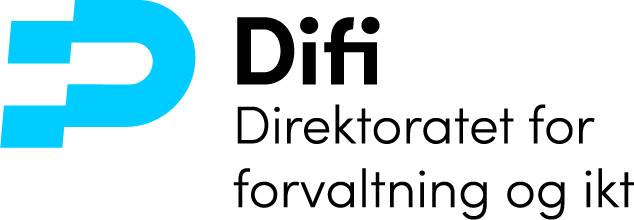 SmidigavtalenAvtale om smidig programvareutviklingStatens standardavtaler for IT-anskaffelserSSA-S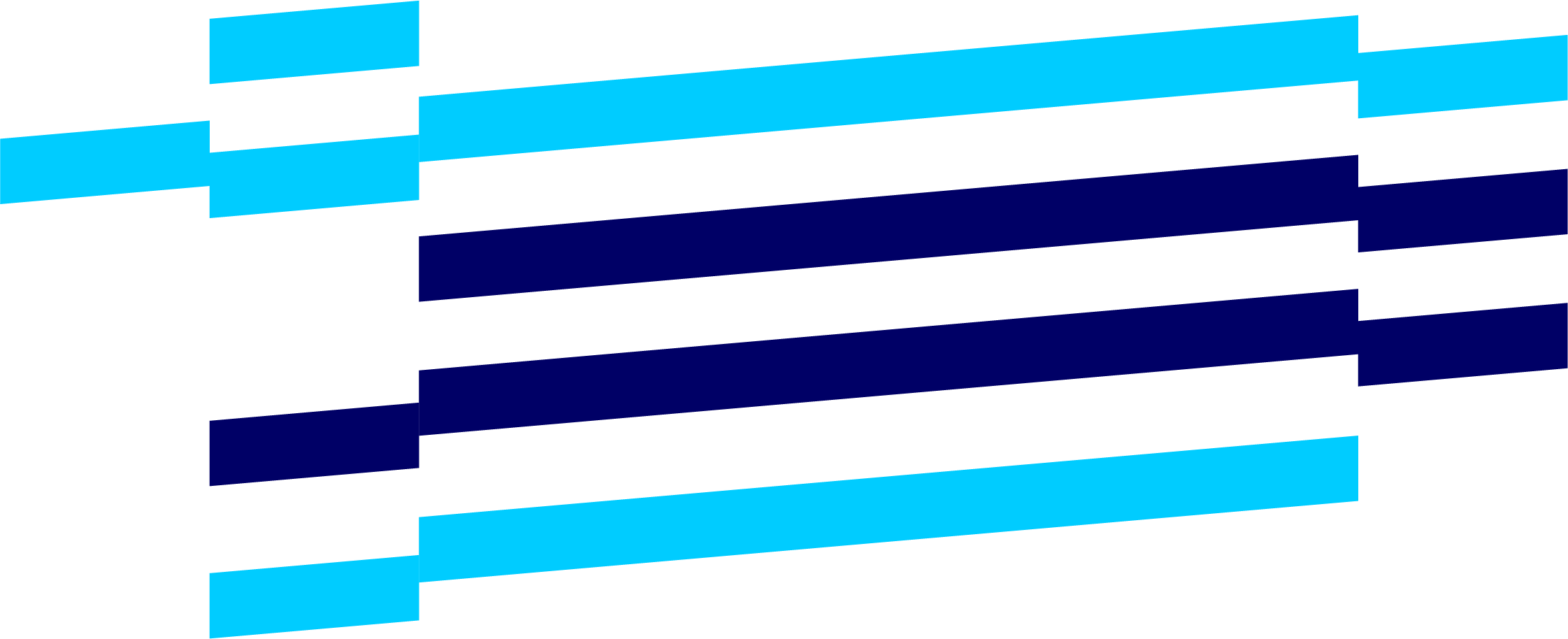 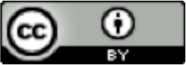 Avtale om smidig programvareutviklingAvtale om[navn på anskaffelsen]er inngått mellom:[Skriv her]_____________________________________________________(heretter kalt Leverandøren)og[Skriv her]_____________________________________________________(heretter kalt Kunden)Sted og dato:[Skriv sted og dato her]______________________________Avtalen undertegnes i to eksemplarer, ett til hver part.HenvendelserMed mindre annet fremgår av bilag 4, skal alle henvendelser vedrørende denne avtalen rettes til:Innhold1.	Alminnelige bestemmelser	61.1	Avtalens omfang	61.2	Bilag til Avtalen	61.3	Tolkning – Rangordning	71.4	Fleksibilitet i systemutviklingen og endringshåndtering	71.5	Partenes representanter	72.	Gjennomføring av leveransen	82.1	Generelt om Leveransen	82.1.1	Programvareutvikling – Delleveranser	82.1.2	Øvrige leveranseelementer	82.2	Forberedelser og organisering	82.2.1	Prosjekt- og milepælsplan	82.2.2	Leveranseplan	82.2.3	Teststrategi	92.2.4	Etablering av utviklingsmiljø og testmiljøer	92.3	Spesifisering, testing og utprøving av Delleveransene	92.3.1	Detaljering og spesifisering av behovsbeskrivelsen	92.3.2	Leverandørens tester	102.3.3	Kundens akseptansetest av Delleveransen	102.3.4	Stans ved vedvarende feil	112.3.5	Utprøving av Delleveransene	112.4	Overlevering	122.5	Produksjonssetting, godkjenningsperiode og Leveringsdag	122.5.1	Produksjonssetting	122.5.2	Godkjenningsperiodens varighet	122.5.3	Kundens undersøkelsesplikt	132.5.4	Håndtering av feil	132.5.5	Endelig godkjenning – Leveringsdag	132.6	Avslutning	142.6.1	Endring ut fra tilbakemelding fra siste Utprøving	142.6.2	Kundens avsluttende testing og aksept	142.6.3	Overlevering, Produksjonssetting og godkjenning	142.7	Exit, Avbestilling og midlertidig stansing	152.7.1	Exit før akseptansetest av første Delleveranse	152.7.2	Avbestilling etter Exit-muligheten	152.7.3	Midlertidig stansing av leveransen	162.7.4	Utlevering av spesifikasjoner mv.	173.	Endringer etter avtaleinngåelsen	173.1	Rett til endringer av avtalens innhold	173.2	Endringsanmodning	173.3	Endringsoverslag	173.4	Endringsordre	183.5	Dokumentasjon av endringen	183.6	Konsekvenser av endringsordre	183.7	Tvist om konsekvensene av en endring	193.8	Uenighet om det foreligger en endring	193.9	Omtvistet endringsordre	193.10	Tvisteløsning – omtvistet endringsordre	204.	Garantiperiode	204.1	Garantiens Omfang	204.2	Ytelsesnivå	204.3	Utbedring av forhold som skyldes Kunden	214.4	Ekstra vederlag	215.	Leverandørens plikter	215.1	Leverandørens ansvar for sine ytelser	215.2	Standard lisensbetingelser	225.3	Krav til Leverandørens ressurser og kompetanse	235.4	Bruk av underleverandør	235.5	Samarbeid med tredjepart	235.6	Lønns- og arbeidsvilkår	246.	Kundens plikter	246.1	Kundens ansvar og medvirkning	246.2	Kundens bruk av tredjepart	257.	Plikter som gjelder Kunde og Leverandør	257.1	Møter	257.2	Ansvar for underleverandør og tredjepart	257.3	Taushetsplikt	257.4	Skriftlighet	268.	Vederlag og betalingsbetingelser	268.1	Vederlag	268.2	Bonus	278.3	Fakturering	278.4	Forsinkelsesrenter	278.5	Betalingsmislighold	278.6	Prisendringer	289.	Eksterne rettslige krav, personvern og sikkerhet	289.1	Eksterne rettslige krav og tiltak generelt	289.2	Informasjonssikkerhet	289.3	Personopplysninger	2910.	Eiendoms- og disposisjonsrett	3010.1	Rettigheter til programvare som utvikles under denne avtalen	3010.1.1	Kundens rettigheter	3010.1.2	Leverandørens rettigheter	3010.1.3	Bearbeiding av Kundens programvare til nye standardkomponenter	3110.1.4	Rettigheter ved opphør av avtalen	3110.1.5	Tilgang til kildekode og dokumentasjon	3110.2	Disposisjonsrett til Standardprogramvare	3110.3	Fri programvare	3210.3.1	Generelt om fri programvare	3210.3.2	Leverandørens ansvar for leveransens samlede funksjonalitet ved bruk av fri programvare	3210.3.3	Kundens rettigheter til de deler av leveransen som er basert på fri programvare	3210.3.4	Virkninger av videredistribusjon av fri programvare	3310.3.5	Leverandørens ansvar for rettsmangler ved fri programvare	3310.3.6	Kundens ansvar ved krav om bruk av fri programvare	3311.	Leverandørens mislighold	3411.1	Hva som anses som mislighold	3411.2	Varslingsplikt	3411.3	Tilleggsfrist	3411.4	Avhjelp	3411.5	Sanksjoner ved mislighold	3511.5.1	Tilbakehold av betaling	3511.5.2	Dagbot ved forsinkelse	3511.5.3	Prisavslag	3611.5.4	Heving	3611.5.5	Erstatning	3611.5.6	Erstatningsbegrensning	3612.	Kundens mislighold	3712.1	Hva som anses som mislighold	3712.2	Varslingsplikt	3712.3	Begrensning i Leverandørens tilbakeholdsrett	3712.4	Heving	3712.5	Erstatning	3713.	Krenkelse av andres immaterielle rettigheter (rettsmangel)	3813.1	Partenes risiko og ansvar for rettsmangel	3813.2	Krav fra tredjepart	3813.3	Heving	3813.4	Erstatning av tap som følge av rettsmangel	3814.	Hevingsoppgjør	3815.	Øvrige bestemmelser	3915.1	Risiko	3915.2	Forsikringer	3915.3	Overdragelse av rettigheter og plikter	3915.4	Konkurs, akkord e.l.	4015.5	Aktsomhet ved eksport	4015.6	Force majeure	4016.	Tvister	4116.1	Rettsvalg	4116.2	Forhandlinger	4116.3	Uavhengig ekspert	4116.4	Mekling	4116.5	Fellesregler for uavhengig ekspert og mekling	4216.6	Domstols- eller voldgiftsbehandling	4217.	Begrepsforklaringer	42Alminnelige bestemmelserAvtalens omfang Avtalen gjelder leveranse av Programvare som beskrevet i bilag 1 og 2, utviklet ved bruk av en metode for Smidig programvareutvikling, som nærmere beskrevet i bilag 6. Avtalen omfatter også eventuelle standardsystemer, fri programvare og utstyr, samt tjenester og ytelser som står i forbindelse med dette («Øvrige leveranseelementer») dersom dette fremgår av bilag 1 og 2. Dersom oppgradering av Kundens tekniske plattform, eller andre endringer i de forhold som er beskrevet i bilag 3, er nødvendig for gjennomføring av Leverandørens arbeid eller Kundens utnyttelse av leveransen, skal Leverandøren ha påpekt dette i bilag 2. Hvis det etter Leverandørens mening er åpenbare feil, utelatelser eller uklarheter i Kundens behovsbeskrivelse eller øvrige bilag lagt frem av Kunden før kontraktsinngåelse, skal Leverandøren ha påpekt dette i bilag 2.Leverandøren skal, i bilag 4, beskrive Kundens medvirkning tilstrekkelig detaljert til at Kunden kan forberede seg og stille med angitt kompetanse til angitt tid under avtalens løpetid. Med Avtalen menes den generelle avtaleteksten med bilag. Øvrige begrepsforklaringer er inntatt i kapittel 17. Bilag til AvtalenTolkning – RangordningEndringer til den generelle avtaleteksten skal samles i bilag 8, med mindre den generelle avtaleteksten henviser slike endringer til et annet bilag. Ved motstrid skal følgende tolkningsprinsipper legges til grunn:Den generelle avtaleteksten går foran bilagene.Bilag 1 går foran de øvrige bilagene.I den utstrekning det fremgår klart og utvetydig hvilket punkt eller hvilke punkter som er endret, erstattet eller gjort tillegg til, skal følgende motstridprinsipper gjelde:Bilag 2 går foran bilag 1.Bilag 8 går foran den generelle avtaleteksten.Hvis den generelle avtaleteksten henviser til presiseringer i et bilag, går dette bilaget foran den generelle avtaleteksten.Bilag 9 går foran de øvrige bilagene.Standard lisensbetingelser (bilag 10) kommer til anvendelse mellom produsenten av Standardprogramvare (lisensgiver) og Kunden, men endrer ikke Leverandørens forpliktelser i henhold til denne avtalen i større utstrekning enn det som fremgår av punkt 5.1 (Leverandørens ansvar for sine ytelser), punkt 5.2 (Standard lisensbetingelser) og kap. 10.3 (Fri programvare). Fleksibilitet i systemutviklingen og endringshåndteringAvtalen reflekterer en gjennomføringsmodell basert på fleksibilitet i systemutviklingen og et tett samarbeid mellom Kunde og Leverandør for å realisere behovsbeskrivelsen i bilag 1 og 2. De valg, presiseringer og omprioriteringer som Kunden gjør innenfor rammen av behovsbeskrivelsen og i henhold til programvareutviklingsmetoden beskrevet i bilag 6, anses ikke som endringer etter kapittel 3. Omgjøring av allerede utviklet og akseptert funksjonalitet og andre endringer skal håndteres i henhold til bestemmelsene i kapittel 3 og samles fortløpende i bilag 9.Partenes representanterHver av partene skal ved inngåelsen av Avtalen oppnevne hver sin representant som er bemyndiget til å opptre på vegne av partene i alle saker som angår avtalen. Eventuell utskifting av disse skal varsles den andre partens representant skriftlig minimum 4 (fire) uker før utskifting.Gjennomføring av leveransenGenerelt om LeveransenProgramvareutvikling – DelleveranserUtviklingen av Programvaren skal være organisert i Delleveranser som består av én eller flere iterasjoner (utviklingssykluser/sprinter). Det skal gjennomføres Akseptansetest for hver Delleveranse. Det skal fremgå av prosjekt- og milepælsplanen i bilag 4 om de enkelte Delleveranser skal settes i ordinær drift (produksjon), jf. punkt 2.5.1, etter hvert som Delleveransen er akseptert av Kunden, eller om hele eller deler av leveransen skal Produksjonssettes samlet. Dersom de enkelte Delleveransene skal settes i produksjon etter hvert som de er akseptert av Kunden, skal det gjennomføres en Overlevering, Produksjonssetting og godkjenningsperiode for hver Delleveranse, jf. punktene 2.4 og 2.5.Øvrige leveranseelementerDe leveransene som ikke er programvareutvikling, kalles Øvrige leveranseelementer. Hva som inngår i Øvrige leveranseelementer, skal fremgå av bilag 1 og 2. Forberedelser og organiseringProsjekt- og milepælsplanEn overordnet prosjekt- og milepælsplan for gjennomføring av leveransen skal inngå i bilag 4. Endringer av planen skal håndteres etter bestemmelsene i kapittel 3. Kunde og Leverandør skal ha hver sin prosjektleder som organisatorisk er ansvarlig for at partens forpliktelser oppfylles i henhold til Avtalen. Øvrig organisering med angivelse av roller og ansvar og myndighet, samt hvem som er definert som nøkkelpersonell, skal fremgå av bilag 4. Der hvor rollene er relatert til og definert i programvareutviklingsmetoden, skal bilag 4 vise til definisjonene i bilag 6. LeveranseplanPartene skal senest i forbindelse med planlegging av første Delleveranse samarbeide om å utarbeide en Leveranseplan innenfor rammene av prosjekt- og milepælsplanen i bilag 4 og i overensstemmelse med programvareutviklingsmetoden i bilag 6.  Leveranseplanen skal inneholde en overordnet beskrivelse av innholdet i de enkelte Delleveransene og plasseringen av dem i tid. Inndelingen i Delleveranser skal være slik at det er mulig å teste og prøve ut Delleveransene hver for seg. Leverandøren er ansvarlig for at den enkelte Delleveranse er satt sammen på en slik måte at den kan testes og prøves ut, og at det er tatt hensyn til avhengigheter. Leverandøren skal skriftlig varsle Kunden hvis Kunden treffer valg som er til hinder for test av Delleveransen. Leveranseplanen skal revideres i forbindelse med detaljplanlegging av hver Delleveranse, jf. punkt 2.3.1. Den skal videre holdes kontinuerlig oppdatert med alle endringer relatert til utvikling, test og Utprøving av Delleveransene. Ved hver revisjon av Leveranseplanen skal det vurderes om det er behov for å revidere Teststrategien i bilag 5 og Prosjekt og milepælsplanen i bilag 4. En eventuell revisjon av Prosjekt- og milepælsplanen som ikke skyldes forhold som Leverandøren har ansvar for, skal håndteres som en endring etter bestemmelsene i kapittel 3. Revisjoner av Prosjekt- og milepælsplanen som skyldes forhold som Leverandøren er ansvarlig for, skal ikke innebære at det avtalte estimerte tidspunktet for Overlevering av den samlede leveranse forskyves.Hvis partene ikke kommer til enighet om Leveranseplanen, kan partene, frem til akseptansetest av første Delleveranse, avslutte samarbeidet i henhold til punkt 2.3.6 (exit).Leverandøren har ansvar for å holde Leveranseplanen oppdatert ved endringer. Leveranseplanen skal merkes med versjon. Oppdatert versjon av Leveranseplanen skal være tilgjengelig for Kunden til enhver tid. Øvrige leveranseelementer i avtalen skal leveres til de frister som fremgår av Prosjekt- og milepælsplanen i bilag 4. Se også punkt 2.1.2. TeststrategiInnenfor rammene av Kundens og Leverandørens Teststrategier skal partene, senest i forbindelse med planlegging av den første Delleveransen, utarbeide en omforent Teststrategi som dekker både Leverandørens og Kundens testing. Den omforente Teststrategien skal inngå i bilag 5.Det skal fremgå av Teststrategien når Ikke-funksjonelle krav, herunder krav til ytelse, kapasitet, responstid og sikkerhet, og eventuelle andre krav som ikke er tilordnet en spesifikk Delleveranse, skal testes av Kunden.Etablering av utviklingsmiljø og testmiljøerUtviklingsmiljøet skal etableres ut fra de krav som fremgår av bilag 1 og 2, og innen de frister som er angitt i Prosjekt- og milepælsplanen i bilag 4. De Testmiljøer som er angitt i Teststrategien, skal etableres i henhold til krav som fremkommer av Teststrategien innen de frister som følger av Leveranseplanen jf. punkt 2.2.2.Spesifisering, testing og utprøving av DelleveranseneDetaljering og spesifisering av behovsbeskrivelsenPartene skal samarbeide om detaljering og spesifisering av behovsbeskrivelsen og kravene i bilag 1, i overensstemmelse med programvareutviklingsmetoden som er beskrevet i bilag 6. Som del av arbeidet bør Kunden definere Godkjenningskriterier som må være oppfylt for at funksjonaliteten som blir utviklet skal bli akseptert.Leverandøren skal veilede Kunden om ulike løsningsalternativ som vil oppfylle Kundens behov, herunder de Ikke-funksjonelle kravene. Leverandøren skal gi Kunden skriftlig varsel uten ugrunnet opphold dersom Leverandøren mener at Kundens valg i forbindelse med detaljering og spesifisering av behovsbeskrivelsen vil gå ut over oppfyllelsen av Ikke-funksjonelle krav, herunder krav til ytelse, kapasitet, responstid og sikkerhet, eller at de Godkjenningskriterier som Kunden har satt, er uforenelige med disse kravene. Dersom Kunden likevel ønsker å opprettholde den spesifiserte funksjonaliteten eller Godkjenningskriteriet, skal dette håndteres i henhold til bestemmelsene i kapittel 3.Leverandørens testerLeverandøren skal, dersom ikke annet er avtalt i bilag 5, utføre Komponent-, Integrasjons- og Systemtest av all Programvare før den overleveres til Kunden for Akseptansetest. Dette gjelder også for Programvare, herunder endringer og feilrettinger, som ikke er tilordnet en spesifikk Delleveranse. Leverandøren skal godtgjøre at Programvaren ikke har flere feil enn det som er Akseptansekriteriene for Delleveransen. Dersom Leverandøren ikke kan godtgjøre dette, skal feilene rettes vederlagsfritt frem til Akseptansekriteriene er oppfylt.Leverandørens testing skal foregå som beskrevet i Teststrategien i bilag 5. Akseptansekriteriene for Delleveransen skal fremgå av Teststrategien i bilag 5.Leverandøren skal, med mindre annet er avtalt i bilag 5, overlevere til Kunden Testmateriell fra Leverandørens testing senest 10 (ti) dager før oppstart av Kundens akseptansetest av Delleveransen.Kundens akseptansetest av DelleveransenKunden skal gjennomføre Akseptansetest av alle Delleveranser i henhold til Teststrategien i bilag 5. Kundens akseptansetest skal, hvis ikke annet er angitt i Teststrategien i bilag 5, ta utgangspunkt i følgende definisjon av feil:Kunden kan ikke underkjenne funksjonalitet som tilfredsstiller Godkjenningskriteriene som ble angitt i forbindelse med detaljering og spesifisering av Behovsbeskrivelsen. Dersom Kunden ikke har definert Godkjenningskriterier, skal leveransen oppfylle kravene i den detaljerte behovsbeskrivelsen, jf. punkt 2.3.1. For det tilfelle at det ikke foreligger detaljert behovsbeskrivelse i henhold til punkt 2.3.1, skal leveransen oppfylle kravene i behovs- og løsningsbeskrivelsen i bilag 1 og 2.Når Kunden har Akseptansetestet og eventuelt på annen måte undersøkt om det som skal leveres etter Avtalen holder avtalt kvalitet, skal Kunden, uten ugrunnet opphold, og senest innen 10 (ti) Virkedager sende Leverandøren skriftlig melding om at leveransen er akseptert. Kunden kan ikke nekte å akseptere leveransen på grunn av forhold som er uvesentlige for Kundens bruk av leveransen. Det skal fremgå av Teststrategien i bilag 5 hvor mange og hva slags feil som anses som vesentlige. Dersom det ikke er angitt Akseptansekriterier i Teststrategien, skal A- og B-feil hver for seg anses som vesentlige, med unntak av B-feil som ikke er vesentlige for Kundens mulighet til å sette programvaren i drift og påbegynne godkjenningsperioden. C-feil anses som uvesentlige, hvis ikke flere C-feil samlet sett medfører at godkjennelse vil være klart urimelig. Feil som kun har oppstått én gang, og som ikke har latt seg gjenskape i akseptansetestperioden, anses ikke som feil i forhold til godkjenning av testen.Hvis Kunden ikke aksepterer leveransen, skal dette begrunnes skriftlig. Hvis Leverandøren gjør gjeldende at nektelsen er urettmessig, herunder at Leverandøren er uenig i kategorisering av feil, må det gis skriftlig melding om dette og senest innen 5 (fem) Virkedager. Hvis Kunden fremdeles ikke aksepterer leveransen, skal tvisten løses etter kapittel 16. Hvis Leverandøren ikke bestrider Kundens nektelse, skal Leverandøren innen 5 (fem) Virkedager sende Kunden en tidsplan for utbedring av feil og mangler. Leverandøren skal gi Kunden skriftlig melding når feilene og manglene er utbedret. Kunden har krav på rimelig tilleggstid for å teste og på annen måte undersøke om utbedringene er tilstrekkelige til at leveransen kan aksepteres. Kundens aksept av leveransen er ikke til hinder for at Kunden senere kan kreve utbedret feil og mangler som Kunden ikke oppdaget under testen, eller feil som ikke er blitt rettet av Leverandøren før aksept.Stans ved vedvarende feilDersom Akseptansekriteriene ikke er oppfylt etter 3 (tre) runder med feilretting og Retesting, skal programvareutviklingen stoppes og alle utviklingsressurser allokeres til feilretting. Feilrettingen skal pågå frem til Akseptansekriteriene er oppfylt. Leverandøren får ikke vederlag for denne feilrettingen. Oppholdet i programvareutviklingen innebærer ikke at det avtalte estimerte tidspunktet for Overlevering av siste Delleveranse og Avslutning (som bl.a. er av betydning for sluttbonus) forskyves.Utprøving av DelleveranseneEtter at Kunden har testet og akseptert Delleveransen, skal det gjennomføres en Utprøving av programvaren som er utviklet. Dersom Utprøving skal skje i ordinær drift, skal Utprøving skje etter at Delleveransen er Overlevert i henhold til punkt 2.4 og satt i produksjon i henhold til punkt 2.5.1.Organisering og gjennomføring av Utprøvingen, samt hvordan innsamling, formidling og implementering av resultatene skal foregå, fremgår av Leveranseplanen. Formålet med Utprøvingen er at brukere utenfor prosjektet skal få anledning til å benytte Programvaren og komme med tilbakemeldinger som kan tas hensyn til i den videre utviklingen. Dersom slike tilbakemeldinger medfører behov for omgjøring av allerede akseptert funksjonalitet, skal dette håndteres som en endring i henhold til bestemmelsene i kapittel 3, jf. også punkt 1.4 ovenfor.OverleveringNår Kunden har akseptert Delleveransen, skal Leverandøren Overlevere Programvaren og Øvrige leveranseelementer til Kunden, på den måten som er avtalt i bilag 4, sammen med en skriftlig oversikt over hva som er Overlevert. Første Virkedag etter Leverandørens Overlevering kalles Overleveringsdag. Hvis Kunden ikke er enig i at leveransen som Overlevert er i overensstemmelse med det som er avtalt, skal Kunden uten ugrunnet opphold gi Leverandøren skriftlig melding om dette.  Hvis Leverandøren gjør gjeldende at nektelsen er urettmessig, må det gis skriftlig melding om dette og senest innen 5 (fem) Virkedager. Hvis Kunden fremdeles ikke aksepterer Overleveringen, skal tvisten løses etter kapittel 16. Hvis Leverandøren ikke bestrider Kundens nektelse, skal Leverandøren innen 5 (fem) Virkedager sende Kunden en tidsplan for utbedring av feil og mangler ved Overleveringen. Leverandøren skal gi Kunden skriftlig melding når feilene og manglene er utbedret.Kunden har krav på rimelig tilleggstid for å undersøke om utbedringene er tilstrekkelige til at Overleveringen kan aksepteres.Produksjonssetting, godkjenningsperiode og LeveringsdagProduksjonssettingProgramvaren skal settes i ordinær drift (produksjon) innen den fristen som fremgår av Prosjekt- og milepælsplanen i bilag 4. Kunden skal utarbeide en plan for Produksjonssetting. Leverandøren skal bistå dersom det fremgår av Prosjekt- og milepælsplanen.Godkjenningsperiodens varighetFra Produksjonssetting løper en godkjenningsperiode på 3 (tre) måneder. Hvis Produksjonssetting blir forsinket som følge av Kundens forhold, løper godkjenningsperioden likevel fra avtalt tidspunkt, med mindre Kunden anmoder om endring av milepælsplanen i henhold til kapittel 3. Første Virkedag etter at leveransen er eller anses godkjent, regnes som Leveringsdag. Fra Leveringsdagen har Kunden garanti som bestemt i kapittel 4.Kundens undersøkelsespliktKunden skal i løpet av godkjenningsperioden undersøke om leveransen er i samsvar med det som er avtalt.Kundens undersøkelse i godkjenningsperioden skal gjennomføres med utgangspunkt i de ordinære, daglige drifts- og arbeidsoppgavene. En nærmere spesifisering av innholdet i godkjenningsperioden med konkret angivelse av de undersøkelsene som Kunden skal gjennomføre, kan være angitt i bilag 5.Håndtering av feilI godkjenningsperioden skal Kunden fortløpende gi Leverandøren skriftlig melding om eventuelle feil, etter prosedyrer som er avtalt i bilag 5. Hvis ikke annet er avtalt, skal eventuelle feil som rapporteres i godkjenningsperioden, være utbedret senest innen utgangen av godkjenningsperioden. Hvis det ved interaksjonen mellom en ny Delleveranse og tidligere Delleveranser synliggjøres feil og mangler som må rettes i tidligere Delleveranser, skal dette rettes i godkjenningsperioden for den nye Delleveransen.Hvis Kunden finner, og skriftlig påberoper seg feil som gjør det umulig å bruke systemet eller deler av systemet, anses godkjenningsperioden stoppet fra den dagen Kunden sender melding. Godkjenningsperioden starter ikke igjen før Leverandøren har utbedret feilene. Endelig godkjenning – LeveringsdagKunden skal før utløpet av godkjenningsperioden sende Leverandøren en skriftlig melding om resultatet av undersøkelsen og om leveransen anses å være i samsvar med det avtalte, og dermed kan godkjennes eller ikke. Er slik melding ikke sendt innen utløpet av godkjenningsperioden, anses leveransen likevel som godkjent (ved passivitet).Kunden kan ikke nekte å godkjenne leveransen på grunn av forhold som er uvesentlige for Kundens bruk av leveransen. Det skal fremgå av bilag 5 hva slags feil som anses som vesentlige. Med mindre annet fremgår av bilag 5, skal A-feil og 3 (tre) eller flere B-feil hver for seg anses som vesentlige. C-feil anses som uvesentlige, hvis ikke flere C-feil samlet sett medfører at godkjennelse vil være klart urimelig.Hvis det ved utløpet av godkjenningsperioden foreligger feil som gir Kunden rett til å nekte godkjenning, kan Kunden likevel velge å godkjenne og sette som vilkår for godkjenning at det foreligger en realistisk plan for snarest mulig utbedring av alle feil. Dersom Leverandøren ikke overholder plan for utbedring av slike utestående feil som ville gitt Kunden rett til å nekte godkjenning, skal Leveringsdag likevel ikke anses inntrådt, og Kunden kan gjøre gjeldende eventuelle forsinkelsessanksjoner i henhold til kapittel 11.5.Hvis Kunden ikke godkjenner at leveransen er i samsvar med det avtalte, skal det begrunnes skriftlig. Hvis Leverandøren gjør gjeldende at nektelsen er urettmessig, herunder at Leverandøren er uenig i kategoriseringen av feil, må det gis skriftlig melding om dette og senest innen 5 (fem) Virkedager fra mottak av Kundens melding om nektelse. Hvis Kunden fremdeles ikke godkjenner leveransen, skal tvisten løses etter kapittel 16.Hvis Leverandøren ikke bestrider Kundens nektelse, skal Leverandøren innen 5 (fem) Virkedager lage en tidsplan som sendes Kunden, for utbedring av feilene ved leveransen. Leverandøren skal gi Kunden skriftlig melding når utbedringen er gjort. Utbedringer anses ikke utført før de er forsvarlig testet av Leverandøren. Tester skal omfatte alle deler av leveransen som kan være påvirket av feilene. Kunden skal så snart Leverandøren har meldt at feilene er utbedret, fortsette sin undersøkelse av det utbedrede i godkjenningsperioden.Hvis leveransen ikke godkjennes, skal godkjenningsperioden utvides til vilkårene for godkjenning er oppfylt.Første Virkedag etter at leveransen er eller anses godkjent, er leveringsdag. Kundens godkjennelse er ikke til hinder for at Kunden i garantiperioden kan kreve utbedret feil og mangler som Kunden ikke oppdaget i godkjenningsperioden, eller feil som ikke er rettet av Leverandøren i godkjenningsperioden. Leverandørens eventuelle krav på dekning av ekstra utgifter er regulert i punkt 4.4.AvslutningEndring ut fra tilbakemelding fra siste UtprøvingEtter Utprøving av den siste Delleveransen skal Leverandøren gjøre eventuelle endringer i Programvaren, teste disse som beskrevet i punkt 2.3.2 og godgjøre at Startkriteriene for Kundens Akseptansetest er oppfylt. Startkriteriene for Akseptansetesten fremgår av Teststrategien i bilag 5.Kundens avsluttende testing og akseptKunden skal gjennomføre Akseptansetest av eventuelle endringer som er gjort etter Utprøving av siste Delleveranse og av de Ikke-funksjonelle krav som det ikke har vært mulig å teste tidligere. Kunden skal også Reteste eventuelle gjenstående feil og gjennomføre eventuelle andre avsluttende tester som fremgår av Teststrategien i bilag 5.Overlevering, Produksjonssetting og godkjenningEtter Kundens avsluttende testing i henhold til punkt 2.6.2 skal Leverandøren Overlevere den del av Programvaren og Øvrige leveranseelementer som ikke er Overlevert tidligere til Kunden i henhold til punkt 2.4, og Programvaren skal settes i produksjon i henhold til punkt 2.5.1.Fra Produksjonssetting løper en godkjenningsperiode i henhold til punkt 2.5.2–2.5.5. Dersom Delleveranser er Produksjonssatt og godkjent etter hvert, skal den avsluttende godkjenningsperioden kun omfatte den avsluttende leveransen samt forhold som ikke har vært mulig å prøve ut tidligere.Exit, Avbestilling og midlertidig stansingExit før akseptansetest av første DelleveranseDersom en av Partene mener at det er liten sannsynlighet for at leveransen kan gjennomføres i henhold til avtalen, kan denne, inntil akseptansetest av første Delleveranse er påbegynt, velge å tre ut av avtalen («Exit»). Exit-ordningen kommer i tillegg til den ordinære avbestillingsbestemmelsen i punkt 2.7.2. Den part som har tatt initiativ til Exit, skal gi den andre parten skriftlig varsel hvor hovedlinjene i utfordringene presenteres. Varselet skal besvares av den andre parten innen 5 (fem) Virkedager. Den part som har tatt initiativ til Exit, skal sammen med varselet innkalle til et møte mellom partene hvor partene i fellesskap skal drøfte mulighetene for videreføring av prosjektet. Hver av partene kan kreve deltagelse av en uavhengig ekspert oppnevnt etter reglene i kapittel 16. Den part som har tatt initiativet til Exit, skal dekke vederlaget til den uavhengige eksperten. Dersom partene ikke kommer til enighet om å videreføre prosjektet innen 30 (tretti) kalenderdager etter skriftlig varsel i henhold til avsnittet ovenfor, kan den part som krever Exit, tre ut av avtalen med umiddelbar virkning. Dersom ikke annet er avtalt i bilag 7, vil Leverandøren i forbindelse med Exit initiert av Kunden få dekket vederlag for det arbeid som allerede er utført av Leverandøren, samt andre nødvendige direkte utgifter til lisenser, utstyr og andre varer som er anskaffet til prosjektet før tidspunktet for Kundens Exit. Alle rettigheter til slike lisenser, utstyr og andre varer skal i så fall overføres til Kunden. Dersom Exit er initiert av Leverandøren, kan Leverandøren kun kreve dekket direkte utgifter som nevnt dersom Kunden ønsker å overta slike lisenser, utstyr og varer. Ved Exit initiert av Leverandøren kan Leverandøren ikke kreve vederlag for allerede utført arbeid.Avbestilling etter Exit-mulighetenEtter at Exit-muligheten som angitt i punkt 2.7.1 er opphørt, kan Kunden helt eller delvis avbestille leveransen under denne Avtalen med 1 (én) måneds skriftlig varsel. Ved slik avbestilling skal Kunden betale:det beløp som Leverandøren har til gode for den del av prosjektet som allerede er gjennomførtLeverandørens nødvendige og dokumenterte direkte kostnader knyttet til omdisponering av personell, oppad begrenset til 30 dagerandre nødvendige dokumenterte direkte kostnader som Leverandøren påføres som følge av avbestillingen, herunder utlegg og kostnader som Leverandøren har pådratt seg før avbestillingen ble mottatt, og som Leverandøren ikke kan nyttiggjøre seg i andre sammenhenger.I tillegg skal Kunden betale et avbestillingsgebyr som er lik det minste av:4 (fire) prosent av Estimert Totalkost eller6 (seks) prosent av den del av Estimert Totalkost som ikke er betalt på avbestillingstidspunktet og heller ikke er betalt i henhold til punkt a) ovenfor.Ved delvis avbestilling skal avbestillingsgebyret beregnes på grunnlag av det avbestiltes andel av Estimert Totalkost.Annet avbestillingsgebyr kan avtales mellom partene i bilag 7.Midlertidig stansing av leveransenKunden kan med minimum 5 (fem) virkedagers skriftlige varsel til Leverandøren kreve at gjennomføringen av leveransen stanses midlertidig.I varslet skal Kunden angi fra hvilket tidspunkt (milepæl) leveransen skal stanses, og fra hvilken dato leveransen er planlagt gjenopptatt.Leverandøren skal umiddelbart og senest innen 5 (fem) Virkedager etter at varsel er mottatt, oversende til Kunden en oversikt over hvilke funksjoner og aktiviteter som må opprettholdes i stansperioden.Leveransen skal gjenopptas etter skriftlig varsel fra Kunden.Kunden skal erstatte Leverandørens dokumenterte og nødvendige kostnader knyttet til omdisponering av personell hos Leverandøren og hans underleverandører, og andre direkte kostnader som Leverandøren påføres som en følge av stansingen. Dersom Kunden krever at personell som deltok i leveransen før stansingen skal gjenoppta arbeidet og sluttføre leveransen, plikter Kunden å erstatte Leverandørens dokumenterte lønnskostnader for slikt personell, men kun i den utstrekning det ikke har vært mulig for Leverandøren å bruke ressursene til annet inntektsbringende arbeid i den perioden leveransen har vært stanset. Et slikt krav fra Kunden må senest fremsettes samtidig med varselet som angitt i andre avsnitt ovenfor.Dersom stansingen har konsekvenser for leveransens fremdrift eller kontraktspris, jf. bilag 4 og bilag 7, skal dette behandles i henhold til bestemmelsene om endringer i kapittel 3.Dersom leveransen har vært stanset sammenhengende i mer enn 120 (hundre og tjue) kalenderdager, kan Leverandøren med skriftlig varsel til Kunden si opp avtalen. Dersom Kunden ikke innen 14 (fjorten) kalenderdager etter at varslet er mottatt, gir skriftlig melding om at leveransen skal gjenopptas, gjelder bestemmelsene om avbestilling i punkt 2.7.2 tilsvarende.Utlevering av spesifikasjoner mv.Ved avbestilling i henhold til punkt 2.7.2 skal Leverandøren Overlevere til Kunden alle spesifikasjoner, Programvare med kildekode og annet materiale som er utarbeidet frem til avbestillingstidspunktet. Dette gjelder både skriftlig og elektronisk materiale.Endringer etter avtaleinngåelsenRett til endringer av avtalens innholdKunden har rett til å gi pålegg om endring med hensyn til økning eller reduksjon i omfang, kvalitet eller utførelse av leveransen, samt endring i milepælsplanen forutsatt at endringen ligger innenfor hva partene med rimelig grunn kan ha forventet da avtalen ble inngått. Se punkt 1.4 om forholdet mellom fleksibilitet i programvareutviklingsmetoden og endringer.Leverandøren er ikke forpliktet til å utføre endringsarbeider som samlet utgjør mer enn 15 (femten) prosent netto tillegg til Estimert Totalkost, med mindre det er snakk om en omtvistet endringsordre etter punkt 3.9.Dersom Leverandørens samlede vederlag etter fradrag og tillegg reduseres med mer enn 15 (femten) prosent av den opprinnelige Estimerte Totalkostnaden, skal reduksjonen behandles som delvis avbestilling.Endringer og tillegg til avtalen skal skje skriftlig og må være undertegnet av Kundens bemyndigede representant. Endringene samles i bilag 9.EndringsanmodningDersom Kunden ønsker å få utført en endring, skal Kunden sende Leverandøren en endringsanmodning i henhold til prosedyre avtalt i bilag 9.EndringsoverslagLeverandøren skal senest innen 3 (tre) Virkedager fra mottak av skriftlig anmodning om endringen utrede aktuelle risiko- og endringskonsekvenser og gi et prisestimat. Ved anmodning om større endringer avtaler partene en forlengelse av fristen med det antall dager som er rimelig. Utredningen skal minimum omfatte følgende punkter:beskrivelse av endringenbeskrivelse av omfang og tidsforbruk for arbeid som må utføres som en følge av endringenvirkningen på andre funksjonelle og Ikke-funksjonelle krav og Øvrige leveranseelementer virkning på Estimert Totalkostnadvirkning på Prosjekt- og milepælsplan og Leveranseplan, jf. punkt 3.6.krav til Kundens medvirkningendringer i testplaner og testkriterierbetydning for fremtidig vedlikehold av leveransenDokumenterte kostnader i forbindelse med utarbeidelse av endringsoverslag dekkes av Kunden i henhold til gjeldende priser og betingelser for tilleggsarbeider, jf. bilag 7. Dersom utarbeidelsen av endringsoverslag i seg selv krever endringer i milepælsplanen, kan Leverandøren kreve justering av planen.Leverandøren kan foreslå endringer og utarbeide endringsoverslag på eget initiativ. Leverandøren får kun dekket sine kostnader dersom Kunden aksepterer endringsforslaget og overslaget, og sender en endringsordre. EndringsordreHvis Kunden aksepterer Leverandørens utredning, pris og justering av milepælsplan, skal Kunden gi Leverandøren beskjed om at Kunden ønsker endringen utført ved å utstede en endringsordre. Endringsordren skal undertegnes av bemyndiget representant hos Kunden. Det skal fremgå av endringsordren hvorvidt Kunden ønsker endringen gjennomført som en del av den smidige programvareutviklings-prosessen, eller som et tillegg. Leverandøren skal deretter innen 3 (tre) Virkedager sørge for å oppdatere relevante dokumenter, dersom ikke annen frist blir avtalt i forbindelse med den konkrete endringen. Rutiner for dette skal fremgå av bilag 9. Øvrige betingelser i avtalen gjelder også for endringsordrer hvis det ikke uttrykkelig er sagt noe annet i endringsordren.Dokumentasjon av endringenLeverandøren skal holde oversikt over bestilte endringer etter dette kapittelet, i overensstemmelse med rutinene i bilag 9.Konsekvenser av endringsordreDersom Kunden krever en endring, har Leverandøren rett til å kreve endringer i Estimert Totalkostnad og milepælsplan og øvrige forhold, jf. punkt 3.3, som er forårsaket av Kundens endringskrav.Endringer i Estimert Totalkostnad skal beregnes med utgangspunkt i de timeprisene eller andre enhetspriser som fremgår av bilag 7, såfremt endringsarbeidet i det vesentlige er likeartet med arbeider det er fastsatt timepris eller enhetspris for. I andre tilfeller enn dem som er nevnt i forrige avsnitt, skal Leverandøren fremsette et tilbud på tillegg eller fradrag for endringene. Endringen skal gjennomføres når Kunden ønsker det, selv om endringsordrens virkning på Estimert Totalkostnad, milepælsplanen eller andre betingelser i avtalen ennå ikke er endelig fastsatt, jf. punkt 3.7.Tvist om konsekvensene av en endringDersom partene er enige om at det foreligger en endring, men er uenige om endringens virkning på Estimert Totalkost, skal Kunden betale et foreløpig vederlag beregnet etter reglene i punkt 3.6. Dersom det ikke er krevd avgjørelse fra en uavhengig ekspert eller mekler eller reist søksmål for endringsarbeidet innen 6 (seks) måneder etter leveringsdagen eller den dagen varsel om heving eller avbestilling ble mottatt av Leverandøren, skal det utbetalte vederlaget anses som endelig. Leverandøren skal stille sikkerhet for den omtvistede delen av vederlaget, alternativt velge å få utbetalt halvparten av den omtvistede delen av vederlaget, frem til det tidspunktet da vederlaget anses endelig fastsatt.Uenighet om det foreligger en endringKrever Kunden i form av pålegg, spesifikasjoner eller på annen måte utført et nærmere bestemt arbeid som Leverandøren mener ikke inngår som en del av hans forpliktelser i henhold til avtalen, skal Leverandøren skriftlig kreve at Kunden utferdiger en endringsordre.Leverandøren skal sammen med krav om endringsordre sende Kunden utredning av aktuelle risiko- og endringskonsekvenser, og gi et prisestimat (endringsoverslag) i henhold til punkt 3.3. Kostnader i forbindelse med utarbeidelse av endringsoverslag dekkes ikke av Kunden dersom det ikke utstedes en endringsordre i henhold til punkt 3.4.Unnlater Leverandøren å fremsette slikt krav uten ugrunnet opphold, skal arbeidet anses å være en del av Leverandørens forpliktelse i henhold til avtalen, og Leverandøren taper sin rett til å påberope seg arbeidet som grunnlag for fristforlengelse, ekstra vederlag eller erstatning.Omtvistet endringsordreDersom Leverandøren har krevd at Kunden utferdiger endringsordre i henhold til punkt 3.8, skal Kunden innen rimelig tid utstede endringsordre i henhold til punkt 3.4 eller skriftlig frafalle kravet. Dersom Kunden anser at arbeidet er en del av leveransen, skal det uttrykkelig angis at endringsordren er omtvistet (omtvistet endringsordre). Endringsordren skal inneholde en begrunnelse for hvorfor Kunden anser at endringsordren er omtvistet.Selv om endringsordren er omtvistet, har Leverandøren plikt til å utføre det som er pålagt mot, mot at Kunden utbetaler et foreløpig vederlag tilsvarende halvparten av det beløp Leverandøren mener han har krav på. Hvis Leverandøren ikke krever avgjørelse av den omtvistede endringen i henhold til avtalen punkt 3.10 innen 3 (tre) måneder etter at vederlaget er utbetalt, eller hvis arbeidet blir ansett å ligge innenfor kontrakten, skal det foreløpige vederlaget motregnes i neste betalingsmilepæl. Hvis arbeidet anses som en endring, skal det fastsatte vederlaget for endringen, korrigert for det foreløpige vederlaget, innarbeides i den ordinære betalingsplanen. Leverandøren kan bestride plikten til å utføre arbeidet ved å kreve en avgjørelse fra en uavhengig ekspert eller mekler, eller reise søksmål eller bringe tvisten inn for voldgift for å få sitt krav endelig avgjort, jf. kapittel 16. Slikt krav må fremmes uten ugrunnet opphold etter at Kunden har meldt at endringen er omtvistet. Leverandøren har risikoen for de forsinkelser som måtte oppstå som følge av at arbeidet utsettes, hvis det blir fastsatt at arbeidet er omfattet av kontrakten.Tvisteløsning – omtvistet endringsordreHvis Leverandøren har mottatt en omtvistet endringsordre, må Leverandøren innen 6 (seks) måneder etter å ha mottatt den omtvistede endringsordren enten kreve en avgjørelse fra en uavhengig ekspert eller mekler, eller reise søksmål eller bringe tvisten inn for voldgift for å få sitt krav endelig avgjort, jf. kapittel 16. Gjør ikke Leverandøren det, anses arbeidet å være en del av Leverandørens plikter etter avtalen.GarantiperiodeGarantiens OmfangMed mindre annet er avtalt i bilag 8, er garantiperioden 3 (tre) måneder for Programvaren regnet fra leveringsdag, jf. punkt 2.5.5. For utstyr er garantiperioden 1 (ett) år regnet fra leveringsdag. Forutsatt normal, aktsom bruk fra Kundens side skal Leverandøren i garantiperioden uten ekstra kostnad utbedre feil og mangler, skifte ut defekte deler på utstyr og foreta feilretting i Programvaren slik at leveransen opprettholder avtalt ytelse og kvalitet. Kunden må ha reklamert på forholdet senest innen utløpet av garantiperioden.For utstyr vil det i bilag 2 kunne spesifiseres nærmere krav til vedlikehold som må være utført for at garantien skal gjelde. Hvis det ved interaksjonen mellom en ny Delleveranse og tidligere Delleveranser synliggjøres feil og mangler som må rettes i tidligere Delleveranser, skal dette rettes i garantiperioden for den nye Delleveransen. YtelsesnivåVedlikeholdstjenester ut over garantiytelsene skal spesifiseres og prises i egen avtale.Hvis partene har inngått avtale om vedlikehold og service, skal ytelsesnivået i denne avtalen legges til grunn også for garantiytelsene.Dersom vedlikeholdsavtale ikke er inngått, skal ytelsesnivået i garantiperioden spesifiseres i bilag 1 og/eller bilag 2. For øvrig skal arbeidet med å avhjelpe feil og mangler påbegynnes og gjennomføres uten ugrunnet opphold etter at Leverandøren har fått melding om feilen eller mangelen. Punkt 5.2 nest siste avsnitt gjelder tilsvarende. Hvis Leverandøren velger å rette feil og mangler i garantiperioden ved å levere en ny versjon av programvaren, har Leverandøren ikke krav på vederlag for den nye versjonen selv om denne inneholder forbedringer. Leverandøren kan bare utbedre feil og mangler ved levering av ny versjon dersom Kunden kan nyttiggjøre seg den nye versjonen på Kundens eksisterende tekniske plattform.Utbedring av forhold som skyldes KundenHvis det før eller i garantiperioden oppstår feil eller andre problemer som skyldes forhold som Kunden har risikoen eller ansvaret for, skal Leverandøren om mulig og mot vanlig betaling etter bilag 7 omlevere eller bistå Kunden med gjenoppretting av det som er tapt, inkludert data. Eventuell omlevering av standard utstyr og/eller programvare skal skje til kostpris og etter medgått tid.Ekstra vederlagHvis mangler som burde ha vært oppdaget under akseptansetesting eller i godkjenningsperioden først påberopes på et senere tidspunkt, kan Leverandøren kreve vederlag for de ekstra utgiftene Leverandøren eventuelt påføres som følge av sen reklamasjon.Ved feil og mangler som ikke dekkes av garantien, vil Leverandøren yte samme tjeneste som avtalt for garantiperioden, men da som en fakturerbar tjeneste. Hvis ikke annet er avtalt, legges Leverandørens priser oppgitt i bilag 7 for slike tjenester til grunn.Leverandørens plikterLeverandørens ansvar for sine ytelserLeverandøren har ansvar for at leveransen dekker behovs- og løsningsbeskrivelsen i bilag 1 og 2 med eventuelle endringer i bilag 9, likevel slik at detaljspesifikasjonen og godkjenningskriteriene skal utgjøre den endelige spesifisering av hva som skal leveres for de områdene de dekker.Det er Leverandørens ansvar at leveransen er tilpasset den tekniske plattformen som er spesifisert i bilag 2 og 3, og at leveransen fungerer sammen med øvrig programvare som er spesifisert i bilag 1, 2 og 3.Standard lisensbetingelserI den utstrekning standard programvare som er omfattet av Leveransen må leveres under standard lisensbetingelser og avtalevilkår (lisensbetingelser), skal dette være uttrykkelig angitt i et eget kapittel i bilag 2 og kopier av lisensbetingelsene skal være vedlagt bilag 10.Lisensbetingelsenes bestemmelser om disposisjonsrett går foran denne avtalens betingelser om disposisjonsrett, med mindre annet eksplisitt fremgår av bilag 8. Leverandøren skal imidlertid sikre at standardprogramvare tilbys under lisensbetingelser med disposisjonsrett som er dekkende for de krav Kunden i bilag 1 har stilt til leveransen og dennes bruksområde, og denne avtalens bestemmelser om disposisjonsrett. I den utstrekning det er avvik mellom lisensbetingelsenes bestemmelser om disposisjonsrett og denne avtalens bestemmelser om disposisjonsrett, skal Leverandøren beskrive dette tydelig i bilag 7. Ved eventuelle rettsmangler er Leverandøren ikke erstatningsansvarlig for rettsmangler knyttet til Standardprogramvare ut over det som følger av lisensbetingelser inntatt i bilag 10 og for dekning av idømt erstatningsansvar overfor tredjepart (rettighetshaveren(e)) i henhold til punkt 13.4.Leveransen skal testes og godkjennes i henhold til denne avtalens bestemmelser om test og godkjenning uavhengig av hva som måtte følge av programvarens lisensbetingelser.Leverandøren har ansvar for at leveransen (den samlede løsningen) tilfredsstiller kravene i denne avtalen, uavhengig av hva som måtte følge av de enkelte lisensbetingelser. Hvis leveransen avviker fra det som er avtalt i henhold til denne avtalen, er det Leverandørens ansvar å avhjelpe avviket på en slik måte at leveransen bringes i overensstemmelse med det som er avtalt, selv om avviket skyldes forhold i Standardprogramvare som er underlagt lisensbetingelser med avvikende betingelser for feilretting. Avhjelp av feil i, eller feil som skyldes, Standardprogramvare kan skje på enhver måte som bringer leveransen i overensstemmelse med avtalens krav. Hvis Leverandøren dokumenterer at avvikene i leveransen skyldes at Standardprogramvaren ikke opptrer i samsvar med programvareprodusentens spesifikasjoner, og at feilen krever tilgang til Standardprogramvarens kildekode for å kunne rettes, er Leverandørens feilrettingsplikt begrenset til å melde feilen til programvareprodusenten, etter beste evne søke å få prioritet for retting av feilen, holde Kunden orientert om status for feilrettingen og gjøre rettet versjon tilgjengelig for Kunden når feilen i Standardprogramvaren er rettet av programvareprodusenten. På forespørsel fra Kunden skal Leverandøren bistå med installasjon uten ekstra vederlag. Leverandøren skal i rimelig omfang søke å finne en midlertidig løsning mens feilretting hos programvareleverandøren pågår. Det kan i bilag 7 avtales en øvre økonomisk ramme for Leverandørens plikt til å utarbeide midlertidige løsninger som dekker feil i Standardprogramvare. Slike feil i Standardprogramvare som er nevnt i nest siste avsnitt regnes ikke med ved vurderingen av om Akseptansekriterier eller Godkjenningskriterier er oppfylt, med mindre Leverandøren har misligholdt sin plikt til å følge opp feilrettingen og installasjon av den feilrettede versjonen. Så snart feilene i Standardprogramvaren er rettet, den feilrettede versjonen installert og Leverandøren for øvrig har utført de oppgaver som er nødvendige for at leveransen skal være i henhold til det avtalte, har Kunden krav på rimelig tid til å reteste leveransen. Hvis feil som nevnt i dette avsnittet fører til at Kunden beslutter å utsette oppstart av godkjenningsperioden, kan Leverandøren ikke kreve vederlag for denne utsettelsen selv om det utstedes endringsordre i henhold til punkt 2.5.2 første avsnitt. Hvis feilene i standardprogramvaren ikke er rettet innen utløpet av garantiperioden kan Kunden kreve prisavslag og eventuelt erstatning i henhold til avtalens kap. 11.Krav til Leverandørens ressurser og kompetanseLeverandøren innestår for at leveransen blir gjennomført med tilstrekkelig kvalitative og kvantitative ressurser og kompetanse, ut fra kravene i avtalen. Leverandørens prosjektleder jf. punkt 2.2.1 og øvrig nøkkelpersonell er angitt i bilag 4. Personer som i bilag 4 er spesifisert som nøkkelpersonell, skal, innen rammen av Leverandørens styringsrett som arbeidsgiver, ikke kunne skiftes ut uten forutgående godkjenning fra Kunden. Slik godkjenning kan ikke nektes uten saklig grunn. Nøkkelpersonellets reelle deltagelse i utførelsen av Leveransen kan ikke reduseres uten forutgående godkjenning fra Kunden. Personell som Kunden på saklig grunnlag ikke ønsker å benytte eller ønsker skiftet ut, skal snarest mulig erstattes med annet personell med minst tilsvarende kompetanse. Utskiftninger av personell skal ikke påvirke fremdriften eller påføre Kunden økte kostnader.Bruk av underleverandørLeverandørens bruk og utskifting av underleverandør skal godkjennes skriftlig av Kunden. Godkjennelse kan ikke nektes uten saklig grunn. Underleverandør som er godkjent, skal angis i bilag 4.Samarbeid med tredjepartLeverandøren plikter å samarbeide med tredjepart i den utstrekning Kunden finner dette nødvendig for utførelsen av arbeidsoppgavene angitt i denne avtalen. Omfanget av slik bistand, samt eventuelt vederlag, avtales nærmere i bilag 4. Leverandøren plikter i slike tilfeller å ha en uavhengig stilling og opptre i samråd med Kunden.Leverandøren er imidlertid fritatt for pliktene som er nevnt i dette punktet, hvis Leverandøren sannsynliggjør at slikt samarbeid vil innebære en vesentlig ulempe for Leverandørens forhold til sine eksisterende underleverandører eller øvrige forretningsforbindelser.Lønns- og arbeidsvilkårFor avtaler som omfattes av forskrift 8. februar 2008 nr. 112 om lønns- og arbeidsvilkår i offentlige kontrakter, gjelder følgende:Leverandøren skal på områder dekket av forskrift om allmenngjort tariffavtale sørge for at egne og eventuelle underleverandørers ansatte som direkte medvirker til å oppfylle Leverandørens forpliktelser under denne avtalen, ikke har dårligere lønns- og arbeidsvilkår enn det som følger av forskriften som allmenngjør tariffavtalen. På områder som ikke er dekket av allmenngjort tariffavtale, skal Leverandøren sørge for at de samme ansatte ikke har dårligere lønns- og arbeidsvilkår enn det som følger av gjeldende landsomfattende tariffavtale for den aktuelle bransje. Dette gjelder for arbeid utført i Norge. Alle avtaler Leverandøren inngår, og som innebærer utførelse av arbeid som direkte medvirker til å oppfylle Leverandørens forpliktelser under denne avtalen, skal inneholde tilsvarende betingelser. Dersom Leverandøren ikke oppfyller denne forpliktelsen, har Kunden rett til å holde tilbake deler av kontraktssummen, tilsvarende ca. 2 (to) ganger innsparingen for Leverandøren, inntil det er dokumentert at forholdet er bragt i orden. Oppfyllelse av Leverandørens forpliktelser som nevnt ovenfor skal dokumenteres i bilag 6 ved enten en egenerklæring eller tredjepartserklæring om at det er samsvar mellom aktuell tariffavtale og faktiske lønns- og arbeidsvilkår for oppfyllelse av Leverandørens og eventuelle underleverandørers forpliktelser.  Leverandøren skal på forespørsel fra Kunden legge frem dokumentasjon om de lønns- og arbeidsvilkår som blir benyttet. Kunden og Leverandøren kan hver for seg kreve at opplysningene skal legges frem for en uavhengig tredjepart som Kunden har gitt i oppdrag å undersøke om kravene i denne bestemmelsen er oppfylt. Leverandøren kan kreve at tredjeparten skal ha undertegnet en erklæring om at opplysningene ikke vil bli benyttet for andre formål enn å sikre oppfyllelse av Leverandørens forpliktelse etter denne bestemmelsen. Dokumentasjonsplikten gjelder også underleverandører.Nærmere presiseringer om gjennomføring av dette punkt 5.6 kan avtales i bilag 4. Kundens plikterKundens ansvar og medvirkning Kunden har ansvar for å ha beskrevet formålet med anskaffelsen og sine behov og krav i bilag 1 på en klar måte som grunnlag for Leverandørens ytelser, samt å delta aktivt i gjennomføringen av leveransen i overensstemmelse med programvareutviklingsmetoden i bilag 6.Programvare og annet utstyr som skal fungere sammen med, og programvare og utstyr som eventuelt skal brukes under utvikling og testing av leveransen, er beskrevet i bilag 3. Dersom det er angitt i bilag 2 at Kundens tekniske plattform må oppgraderes, skal Kunden selv sørge for slik oppgradering, med mindre annet er angitt i bilag 1 og/eller 2. Kunden skal aktivt bidra til å legge til rette for at Leverandøren skal få utført sine plikter etter denne Avtalen, herunder sørge for avklaringer og beslutninger slik at programvareutviklingen kan gjennomføres i henhold til leveranseplanen, jf. punkt 2.2.2.Dersom det ikke er mulig for Leverandøren å utføre sine plikter etter Avtalen på grunn av manglende medvirkning fra Kunden, har Leverandøren rett til å kreve at Kunden midlertidig stanser Avtalen etter bestemmelsene i punkt 2.7.3.Kundens bruk av tredjepartKunden kan fritt engasjere tredjepart til å bistå seg i forbindelse med sine oppgaver under Avtalen. Leverandøren skal varsles om Kundens valg av tredjepart og kan motsette seg engasjementet dersom Leverandøren kan påvise at dette medfører vesentlig forretningsmessig ulempe for Leverandøren.Plikter som gjelder Kunde og LeverandørMøterDersom en part finner det nødvendig, kan parten med minst 3 (tre) Virkedagers varsel innkalle til møte med den annen part for å drøfte avtaleforholdet og måten avtaleforholdet blir gjennomført på.Annen frist og rutiner for møtene kan avtales.Ansvar for underleverandør og tredjepartDersom Leverandøren engasjerer underleverandør eller Kunden engasjerer tredjepart, til å utføre arbeidsoppgaver som følger av denne avtalen, er parten fullt ansvarlig for utførelsen av disse oppgavene på samme måte som om parten selv stod for utførelsen. TaushetspliktInformasjon som partene blir kjent med i forbindelse med avtalen og gjennomføringen av avtalen skal behandles konfidensielt, og ikke gjøres tilgjengelig for utenforstående uten samtykke fra den annen part. Hvis Kunden er en offentlig virksomhet, er taushetsplikt etter denne bestemmelsen ikke mer omfattende enn det som følger av lov 10. februar 1967 om behandlingsmåten i forvaltningssaker (forvaltningsloven) eller tilsvarende sektorspesifikk regulering. Taushetsplikt etter denne bestemmelsen er ikke til hinder for utlevering av informasjon som kreves fremlagt i henhold til lov eller forskrift, herunder offentlighet og innsynsrett som følger av lov 19. mai 2006 om rett til innsyn i dokument i offentleg verksemd (offentleglova). Om mulig skal den annen part varsles før slik informasjon gis.Taushetsplikten er ikke til hinder for at opplysningene brukes når ingen berettiget interesse tilsier at de holdes hemmelig, for eksempel når de er alminnelig kjent eller alminnelig tilgjengelig andre steder. Partene skal ta nødvendige forholdsregler for å sikre at uvedkommende ikke får innsyn i eller kan bli kjent med taushetsbelagt informasjon.Taushetsplikten gjelder partenes ansatte, underleverandører og tredjeparter som handler på partenes vegne i forbindelse med gjennomføring av avtalen. Partene kan bare overføre taushetsbelagt informasjon til slike underleverandører og tredjeparter i den utstrekning dette er nødvendig for gjennomføring av avtalen, forutsatt at disse pålegges plikt om konfidensialitet tilsvarende dette punkt 7.3.Taushetsplikten er ikke til hinder for at partene kan utnytte erfaring og kompetanse som opparbeides i forbindelse med gjennomføringen av avtalen.Taushetsplikten gjelder også etter at avtalen er opphørt. Ansatte eller andre som fratrer sin tjeneste hos en av partene, skal pålegges taushetsplikt også etter fratredelsen om forhold som nevnt ovenfor. Taushetsplikten opphører fem (5) år etter leveringsdag, med mindre annet følger av lov eller forskrift.SkriftlighetAlle varsler, krav eller andre meddelelser knyttet til denne avtalen skal gis skriftlig til den postadressen eller elektroniske adressen som er oppgitt på avtalens forside, med mindre partene har avtalt noe annet i bilag 4 for den aktuelle type henvendelse. Vederlag og betalingsbetingelserVederlagAlle priser og nærmere betingelser for det vederlaget Kunden skal betale for Leverandørens ytelser fremgår av bilag 7. Utlegg, inklusive reise- og diettkostnader, dekkes bare i den grad de er avtalt. Reise- og diettkostnader skal spesifiseres særskilt, og dekkes etter statens gjeldende satser hvis ikke annet er avtalt. Reisetid faktureres bare hvis det er avtalt i bilag 7.Med mindre annet er angitt i bilag 7 er alle priser oppgitt inklusive merverdiavgift inkludert toll og eventuelle andre avgifter. Alle priser er i norske kroner.BonusKunden skal sette av en sum til bonusutbetalinger som kommer i tillegg til ordinært vederlag. Beløpet skal være angitt i bilag 7.  Med mindre annen bonusordning er angitt i bilag 7, skal det være to hovedtyper bonus; sluttbonus og bonus som utbetales underveis.FaktureringBetaling skal skje etter faktura per 30 (tretti) kalenderdager. Leverandørens fakturaer skal spesifiseres og dokumenteres slik at Kunden enkelt kan kontrollere fakturaen i forhold til det avtalte vederlag. Alle fakturaer for løpende timer skal være vedlagt detaljert spesifikasjon over påløpte timer. Utlegg skal angis særskilt.Det er et krav at leverandøren bruker elektronisk faktura i godkjent standard format i henhold til forskrift av 2. april 2019 om elektronisk faktura i offentlige anskaffelser.Dersom leverandøren ikke etterkommer krav om bruk av elektronisk faktura, kan oppdragsgiveren holde tilbake betaling inntil elektronisk faktura i godkjent standardformat leveres. Oppdragsgiveren skal uten unødig opphold gi melding om dette. Dersom slik melding er gitt, løper opprinnelig betalingsfrist fra tidspunktet elektronisk faktura i godkjent standardformat er levert.Dersom opplysninger i faktura eller fakturagrunnlag inneholder opplysninger som er underlagt lovbestemt taushetsplikt, og det vil være fare for avsløring av slike opplysninger, kan krav om elektronisk faktura fravikes, med mindre det finnes tilfredsstillende tekniske sikringsløsninger som ivaretar konfidensialitet.Betalingsplan og øvrige betalingsvilkår fremgår av bilag 7.Leverandøren må selv bære eventuelle kostnader som leveranse av elektronisk faktura måtte medføre for denne.ForsinkelsesrenterHvis Kunden ikke betaler til avtalt tid, har Leverandøren krav på rente av det beløp som er forfalt til betaling, i henhold til lov 17. desember 1976 nr. 100 om renter ved forsinket betaling m.m. (forsinkelsesrenteloven).BetalingsmisligholdHvis forfalt vederlag med tillegg av forsinkelsesrenter ikke er betalt innen 30 (tretti) kalenderdager fra forfall, kan Leverandøren sende skriftlig varsel til Kunden om at avtalen vil bli hevet dersom oppgjør ikke er skjedd innen 60 (seksti) kalenderdager etter at varselet er mottatt.Heving kan ikke skje hvis Kunden gjør opp forfalt vederlag med tillegg av forsinkelsesrenter innen fristens utløp.PrisendringerTimepris for tjenester kan endres hvert årsskifte tilsvarende økningen i Statistisk sentralbyrås konsumprisindeks (hovedindeksen), første gang med utgangspunkt i indeksen for den måned avtalen ble inngått, med mindre annen indeks er avtalt i bilag 7.Prisen kan endres i den utstrekning regler eller vedtak for offentlige avgifter endres med virkning for Leverandørens vederlag eller kostnader. Eventuelle andre bestemmelser om prisendringer fremgår av bilag 7.Eksterne rettslige krav, personvern og sikkerhetEksterne rettslige krav og tiltak genereltKunden skal i bilag 1 identifisere hvilke partsspesifikke rettslige krav som har relevans for inngåelse og gjennomføring av denne Avtalen. Det er herunder Kundens ansvar å konkretisere relevante funksjonelle og sikkerhetsmessige krav for leveransen i bilag 1.Leverandøren skal i bilag 2 beskrive hvordan Leverandøren ivaretar disse kravene gjennom sin løsning. Hver av partene har ansvar for å følge opp sine respektive plikter i henhold til slike rettslige krav. Hver av partene dekker i utgangspunktet kostnadene ved å følge rettslige krav som gjelder parten selv, og partens virksomhet. Ved endringer i rettslige krav eller myndighetskrav som angår Kundens virksomhet, og som medfører behov for endringer i leveransen etter avtaleinngåelsen, dekkes kostnadene ved endringene og merarbeidet av Kunden, jf. kapittel 3.Informasjonssikkerhet Leverandøren skal iverksette forholdsmessige tiltak for å ivareta krav til informasjonssikkerhet i forbindelse med gjennomføring av tjenesten.Dette innebærer at Leverandøren skal iverksette forholdsmessige tiltak for å sikre konfidensialitet av Kundens data samt tiltak for å sikre at data ikke kommer på avveie. Videre skal Leverandøren iverksette forholdsmessige tiltak mot utilsiktet endring og sletting av data samt mot angrep av virus og annen skadevoldende programvare.Dersom Kunden har nærmere krav til hvorledes informasjonssikkerheten skal ivaretas fra Leverandørens side, skal Kunden angi dette i bilag 1.Leverandøren plikter å holde Kundens data atskilt fra eventuelle tredjeparters data for å redusere faren for beskadigelse av data og/eller innsyn i data. Med atskilt forstås at nødvendige tekniske tiltak som sikrer data mot uønsket endring og innsyn, er iverksatt og opprettholdt. Som uønsket endring og innsyn anses også tilgang fra ansatte hos Leverandøren eller andre som ikke har behov for informasjonen i sitt arbeid for Kunden.Dersom Kunden har nærmere krav til hvorledes Leverandøren skal ivareta kravet til atskillelses av data, skal Kunden angi dette i bilag 1.Leverandøren skal påse at leverandører av tredjepartsleveranser foretar tilstrekkelig og nødvendig sikring av Kundens data. Dersom Kunden har nærmere krav til hvorledes Leverandøren skal påse at leverandør(er) av tredjepartsleveranser foretar tilstrekkelig og nødvendig sikring av Kundens data, skal Kunden angi dette i bilag 1.PersonopplysningerDersom Leverandøren ved utførelsen av tjenesten skal behandle personopplysninger, skal Leverandøren i bilag 2 beskrive hvordan tilfredsstillende behandling i tråd med personopplysningsregelverket skal oppnås og gjennomføres. Dette omfatter blant annet krav til innebygget personvern. Dette gjelder uavhengig av om Kunden har stilt krav om dette i bilag 1. Dersom Kunden har nærmere krav knyttet til Leverandørens informasjonssikkerhetstiltak, skal Kunden angi dette i bilag 1.Dokumentasjon vedrørende informasjonssystemet og sikkerhetstiltakene er tilfredsstillende skal på forespørsel være tilgjengelig for Kunden og dennes revisorer, samt for Datatilsynet og Personvernnemnda. Dersom Kunden har nærmere dokumentasjonskrav knyttet til informasjonssystemet og sikkerhetstiltakene, skal Kunden angi dette i bilag 1. Dersom Kunden ber om informasjon for å gjennomføre vurdering av personvernkonsekvenser («Data Protection Impact Assessments»), skal Leverandøren bistå med å fremskaffe slik informasjon.Leverandøren kan ikke overlate personopplysninger til andre for lagring, bearbeidelse eller sletting uten at det på forhånd er innhentet særlig eller generell skriftlig tillatelse til dette fra Kunden. Leverandøren skal sørge for at eventuelle underleverandører Leverandøren benytter, og som behandler personopplysninger, påtar seg tilsvarende forpliktelser som i avtalens punkt 6.2. Dersom det er innhentet særlig eller generell skriftlig tillatelse, skal Leverandøren underrette Kunden om eventuelle planer om å benytte andre databehandlere eller utskifting av databehandlere, og dermed gi Kunden muligheten til å motsette seg slike endringer. Underleverandører som er godkjent av Kunden skal fremgå av bilag 6.Personopplysninger skal ikke overføres til land utenfor EØS-området uten overføringsgrunnlag og dokumentasjon som påviser at vilkårene for å benytte overføringsgrunnlaget er oppfylt. Leverandøren skal i et slikt tilfelle dokumentere dette i bilag 2.Dersom oppdraget går ut på å behandle personopplysninger på vegne av Kunden, plikter Kunden og Leverandøren å inngå en databehandleravtale i samsvar med personopplysningslovgivningen. Dersom Kunden ikke har utarbeidet et utkast til databehandleravtale, skal Leverandøren legge ved et utkast som vedlegg til bilag 2. Databehandleravtale må være inngått før behandlingen av personopplysninger påbegynnes.  Dersom partene har inngått en databehandleravtale, har databehandleravtalen forrang ved eventuell motstrid med avtalens bestemmelser knyttet til behandling av personopplysninger.Partenes erstatningsansvar for skade som rammer den registrerte eller andre fysiske personer og som skyldes overtredelse av personvernforordningen (forordning 2016/679), personopplysningsloven med forskrifter eller annet regelverk som gjennomfører personvernforordningen, følger bestemmelsene i personvernforordningen artikkel 82. Erstatningsbegrensningen i punkt 11.5.6 kommer ikke til anvendelse for ansvar som følger av personvernforordningen artikkel 82. Partene er hver for seg ansvarlige for overtredelsesgebyr ilagt i henhold til personvernforordningens art. 83.Eiendoms- og disposisjonsrettRettigheter til programvare som utvikles under denne avtalenKundens rettigheterEiendomsrett, opphavsrett og andre relevante materielle og immaterielle rettigheter til programvaren med tilhørende kildekode, dokumentasjon, spesifikasjoner og annet materiale som utarbeides og leveres i henhold til denne avtalen tilfaller Kunden, med mindre annet er avtalt i bilag 8 og med de begrensninger som følger av annen avtale eller ufravikelig lov.Rettighetene omfatter også rett til endring og videreoverdragelse, jf.  lov av 15. juni 2018 nr. 40 om opphavsrett til åndsverk mv. (åndsverkloven) § 68.Kunden får en tidsubegrenset, betalt og ikke-eksklusiv disposisjonsrett til Leverandørens eller hans underleverandørers metoder, verktøy og forarbeider som Leverandøren benytter i utviklingsarbeidet i den grad dette inngår som en integrert del av leveransen. Disposisjonsretten omfatter rett til å bruke, kopiere, modifisere og videreutvikle materialet, enten selv eller ved hjelp av tredjemann, samt rett til lisensiering og overføring i forbindelse med lisensiering og overføring av selve programvaren. Hver av partene står fritt til å benytte generell”know-how” opparbeidet under gjennomføringen av leveransen.Leverandørens rettigheterMed mindre annet er avtalt i bilag 8 beholder Leverandøren en tidsubegrenset, betalt og ikke-eksklusiv rett til å utnytte de enkelte deler av programvaren som utarbeides og leveres i henhold til denne avtalen (disposisjonsrett). Disposisjonsretten omfatter rett til å bruke, kopiere, modifisere og videreutvikle materialet, samt rett til lisensiering og overføring internt og eksternt, enten selv eller ved hjelp av tredjemann som ledd i videreutvikling og tilpasning av egne standardløsninger eller levert sammen med egne standardløsninger. Leverandøren kan likevel ikke videredistribuere hele eller tilnærmet hele løsningen som sådan til andre kunder uten Kundens samtykke. Det samme gjelder de deler av løsningen som i henhold til særskilt avtale er unntatt fra Leverandørens rettigheter etter dette punktet. Leverandøren har opphavsrett til metoder, verktøy og annet som Leverandøren benytter i utviklingsarbeidet. Bearbeiding av Kundens programvare til nye standardkomponenterI den utstrekning Leverandøren benytter sin disposisjonsrett i henhold til punkt 10.1.2 til å utarbeide en eller flere nye standardkomponenter på grunnlag av komponenter utviklet spesielt for Kunden, og i den grad det vil være hensiktsmessig å skifte ut den spesialutviklede programvaren med de(n) nye standardkomponenten(e), skal Kunden ha rett til slik utskiftning uten å betale vederlag for de(n) nye standardkomponenten(e). Installasjon og tilpasning mv betales på vanlig måte.Rettigheter ved opphør av avtalenVed opphør av avtalen, uansett grunn, overføres eiendomsrett, opphavsrett og andre materielle og immaterielle rettigheter til alt materiale slik det foreligger ved opphørstidspunktet til Kunden i overensstemmelse med punkt 10.1.Tilgang til kildekode og dokumentasjonLeverandøren skal innen 10 (ti) Virkedager etter godkjennelse av Akseptansetest for hver Delleveranse, samt ved Overlevering og Leveringsdag for den samlede leveransen, overlevere til Kunden en kopi av komplett kildekode, herunder konfigurasjonsbeskrivelser, ressurser, script, dokumentasjon og annet relevant materiale knyttet til Programvare som Kunden har rettigheter til i henhold til punkt 10.1.1.Disposisjonsrett til StandardprogramvareKunden får en begrenset disposisjonsrett til Standardprogramvare som inngår i leveransen. Disposisjonsretten omfatter de rettigheter som er nødvendig for at Kunden skal kunne utnytte leveransen som avtalt, herunder rett til å fremstille det antall eksemplarer av programmene som følger av normale drifts- og sikkerhetsrutiner. Leverandøren har ansvaret for at Kunden får den avtalte disposisjonsretten til programmene, og at den kan utnyttes uten hinder av andres opphavsrett, eller andre rettigheter.Vederlag for disposisjonsretten til programmene, herunder eventuelle forutsetninger og begrensninger, f. eks. med hensyn til antall brukere eller sted/utstyr for utøvelse av disposisjonsretten, er beskrevet i bilag 7.Fri programvareGenerelt om fri programvareMed fri programvare menes programvare som blir tilbudt under alminnelig anerkjente frie programvarelisenser. Fri programvarelisens gir f. eks Kunden rett til å bruke programvaren til valgfritt formål og i valgfritt omfang, og tilgang til programvarens kildekode og dokumentasjon, rett til å undersøke og endre programvaren, til å fremstille eksemplarer av programvaren og til å gjøre endringer og forbedringer i programvaren tilgjengelig for allmennheten.Dersom fri programvare skal benyttes i forbindelse med leveransen, skal Leverandøren utarbeide en oversikt over den aktuelle fri programvare. Oversikten inntas i et eget kapittel i bilag 2. Kopi av de lisensbetingelsene som gjelder for den aktuelle frie programvare inntas i bilag 10. Leverandøren skal påse at det ikke benyttes fri programvare med lisensbetingelser som er uforenlige med kravene til leveransen, eller som er uforenlige med lisensbetingelsene som gjelder for annen programvare som inngår i leveransen.Avtalens alminnelige betingelser gjelder også for de deler av leveransen som utgjøres av fri programvare med de presiseringer og unntak som fremgår nedenfor.Leverandørens ansvar for leveransens samlede funksjonalitet ved bruk av fri programvareLeverandøren har ansvar for at leveransen (den samlede løsningen) tilfredsstiller kravene i avtalen, jf. punkt 5.1, uavhengig av hva som måtte følge av den enkelte frie programvarelisens. Hvis feil i fri programvare medfører at leveransen avviker fra det som er avtalt i henhold til denne avtalen, er det Leverandørens ansvar å avhjelpe feilen på en slik måte at leveransen bringes i overensstemmelse med det som er avtalt, selv om slik fri programvare er underlagt egne lisensvilkår med avvikende betingelser for feilretting. Avhjelp av feil i fri programvare kan skje på enhver måte som bringer leveransen i overensstemmelse med avtalens krav.Kundens rettigheter til de deler av leveransen som er basert på fri programvareFor de deler av leveransen som er basert på fri programvare, herunder tilpasning og videreutvikling av denne, får Kunden de rettigheter som er nødvendige for å kunne oppfylle vilkårene i den aktuelle fri programvarelisensen. Rettighetene omfatter tilgang til kildekode med tilhørende spesifikasjoner og dokumentasjon.Virkninger av videredistribusjon av fri programvareHvis leveransen skal distribueres videre til andre, gjelder betingelsene i den aktuelle frie programvarelisensen. Hvis videredistribusjon, eller andre former for tilgjengeliggjøring, innebærer at også andre deler av leveransen enn det som opprinnelig var fri programvare, vil bli omfattet av vilkårene i en fri programvarelisens, skal Leverandøren presisere dette i bilag 2.Leverandørens ansvar for rettsmangler ved fri programvareLeverandøren skal bare benytte fri programvare som tilbys under alminnelig anerkjente fri programvarelisenser, og som etter en forsvarlig vurdering fra Leverandørens side ikke krenker tredjeparts rettigheter. Ved vurderingen skal det bl.a. tas hensyn til hvor veletablert den aktuelle frie programvare er i markedet, Leverandørens eventuelle kjennskap til programvarens historie og opphav og om det i det relevante markedet er kjent at noen hevder at programvaren krenker deres rettigheter. Leverandøren skal redegjøre for sin vurdering i bilag 2.Hvis fri programvare som benyttes av Leverandøren i forbindelse med leveransen krenker tredjeparts rettigheter, skal Leverandøren, med de begrensninger som følger av punkt 10.3.6, avhjelpe rettsmanglene som angitt i punkt 13.2.Leverandøren skal holde Kunden skadesløs for eventuelt idømt erstatningsansvar som skyldes rettsmangler ved fri programvare som Leverandøren har tilbudt eller etter eget valg benyttet i forbindelse med leveransen, jf. punkt 13.4. Kundens ansvar ved krav om bruk av fri programvareDersom Kunden krever bruk av bestemt fri programvare som en del av leveransen, skal Kunden selv dekke eventuelle kostnader som følge av manglende funksjonalitet forårsaket av feil eller mangler ved den frie programvare.Kunden bærer selv risikoen for rettsmangler ved fri programvare som Kunden krever skal være en del av leveransen. Kunden skal holde Leverandøren skadesløs for eventuelt idømt erstatningsansvar som skyldes rettsmangler ved fri programvare som er valgt av Kunden, jf. avtalen punkt 13.4.I den utstrekning Leverandøren er kjent med at fri programvare som er krevd brukt av Kunden som en del av leveransen, er uegnet til å oppfylle Kundens krav eller krenker eller av noen hevdes å krenke tredjeparts opphavsrett, skal Leverandøren påpeke dette i bilag 2, jf. avtalen punkt 1.1.Leverandøren skal, som en betalbar tilleggsytelse, bistå Kunden med å avhjelpe eventuelle mangler eller rettsmangler ved fri programvare, som er valgt av Kunden, som angitt ovenfor. Hvis ikke annet er avtalt i bilag 7, legges Leverandørens standard timepris for konsulenttjenester i denne avtalen til grunn. Leverandøren kan kreve endring av avtalen i henhold til kapittel 3, dersom arbeidet med å avhjelpe slike mangler får konsekvenser for Leverandørens øvrige forpliktelser etter avtalen.Leverandørens misligholdHva som anses som misligholdDet foreligger mislighold fra Leverandørens side hvis leveransen ikke er i samsvar med de funksjoner og krav og frister som er avtalt. Det foreligger også mislighold dersom Leverandøren ikke oppfyller øvrige plikter etter avtalen.Det foreligger likevel ikke mislighold hvis situasjonen skyldes Kundens forhold eller force majeure. Kunden skal reklamere skriftlig uten ugrunnet opphold etter at misligholdet er oppdaget eller burde vært oppdaget.VarslingspliktHvis Leverandørens ytelser ikke kan leveres som avtalt, skal Leverandøren så raskt som mulig gi Kunden skriftlig varsel om dette. Varselet skal angi årsak til problemet og så vidt det er mulig angi når ytelsen kan leveres. Tilsvarende gjelder hvis det må antas ytterligere forsinkelser etter at første varsel er gitt.Det kan ikke kreves erstatning eller andre misligholdsbeføyelser for forhold som ikke er varslet senest innen utløpet av garantiperioden. Dette gjelder likevel ikke idømt erstatningsansvar overfor tredjepart knyttet til rettsmangler i henhold til punkt 13.4.TilleggsfristLeverandøren kan be om tilleggsfrist som må godkjennes skriftlig av Kunden for å kunne gjøres gjeldende.For den perioden som tilleggsfristen løper, kan Kunden ikke gjøre gjeldende dagbot, erstatning eller andre misligholdsbeføyelser.Tilleggsfrist har ingen virkning for Kundens rett til dagbot eller erstatning som er opparbeidet før tilleggsfristen.AvhjelpLeverandøren skal påbegynne og gjennomføre arbeidet med å avhjelpe misligholdet uten ugrunnet opphold. Det er et mål for avhjelpen at ytelsen skal oppfylle de avtalte krav og spesifikasjoner, og at leveransen skal fungere som avtalt. Avhjelp kan for eksempel skje ved utbedring, omlevering eller tilleggslevering.I den utstrekning avhjelp ikke ytes, kan Kunden kreve forholdsmessig prisavslag eller heve avtalen gitt at vilkårene for dette i punkt 11.5.3 eller 11.5.4 er oppfylt.Hvis Leverandøren ikke har avhjulpet misligholdet innen forutsatt eller avtalt tidsfrist, eller dersom vilkårene for heving foreligger, skal Leverandøren dekke Kundens utgifter ved avhjelp fra tredjepart. Kunden kan likevel ikke la tredjepart avhjelpe mangelen før eventuell tilleggsfrist er utløpt.Kunden skal varsle Leverandøren skriftlig før Kunden engasjerer tredjepart.Sanksjoner ved misligholdTilbakehold av betalingVed mislighold kan Kunden holde betalingen tilbake, men ikke åpenbart mer enn det som er nødvendig for å sikre Kundens krav som følge av misligholdet.Dagbot ved forsinkelseBlir ikke avtalt tidspunkt for Overlevering, eller annen frist som partene i bilag 4 har knyttet dagbøter til overholdt, og det ikke skyldes force majeure eller Kundens forhold, foreligger en forsinkelse fra Leverandørens side som gir grunnlag for dagbot.Dagboten påløper automatisk. Dersom hele leveransen skal Overleveres og Produksjonssettes samlet utgjør dagboten 0,15 prosent av Estimert Totalkost ekskl. merverdiavgift for hver kalenderdag forsinkelsen varer, men begrenset til maksimalt 100 (hundre) kalenderdager.Dersom de enkelte Delleveranser skal Overleveres og Produksjonssettes etter hvert, skal dagboten utgjøre 0,15 % av verdien av den enkelte Delleveranse ekskl. merverdiavgift for hver dag forsinkelsen varer, men begrenset til maksimalt 100 (hundre) kalenderdager. Det samme gjelder for den avsluttende leveransen, jf. punkt 2.6.Blir avtalt tidspunkt for Øvrige leveranseelementer, som ikke er tilordnet en spesifikk Delleveranse, ikke overholdt, skal dagboten utgjøre 0,15 % av verdien av det aktuelle leveranseelement.Andre dagbotsatser, annet beregningsgrunnlag og annen løpetid for dagboten kan avtales i bilag 7. Med mindre annet fremgår eksplisitt i bilag 4, skal samlede dagbøter ikke overstige 15 % av samlet vederlag for leveransen.Så lenge dagboten løper, kan Kunden ikke heve avtalen. Denne tidsbegrensningen gjelder imidlertid ikke hvis Leverandøren, eller noen denne svarer for, har gjort seg skyldig i forsett eller grov uaktsomhet.Hvis bare en del av den avtalte ytelsen er forsinket, kan Leverandøren kreve en nedsettelse av dagboten som står i forhold til Kundens mulighet til å nyttiggjøre seg den del av ytelsen som er levert.PrisavslagHvis det tross gjentatte forsøk ikke har lykkes Leverandøren å avhjelpe en mangel eller forsinkelse, kan Kunden kreve forholdsmessig avslag i kontraktssummen. Prisavslag er kompensasjon for redusert verdi av det leverte, og er uavhengig av eventuell erstatning.HevingDersom det foreligger vesentlig mislighold, kan Kunden etter å ha gitt Leverandøren skriftlig varsel og rimelig frist til å bringe forholdet i orden, heve hele eller deler av avtalen med øyeblikkelig virkning. Kunden kan heve hele eller deler av avtalen med øyeblikkelig virkning hvis ytelsen er vesentlig forsinket. Vesentlig forsinkelse foreligger når levering ikke er skjedd når maksimal dagbot er nådd, eller etter utløpet av en tilleggsfrist hvis den utløper senere. Kunden kan heve avtalen for en Delleveranse når dagbotperioden for den aktuelle Delleveransen er utløpt. Hvis forsinkelsen er av en slik art at leveransen som helhet må anses vesentlig forsinket, f.eks. fordi det som allerede er levert eller senere skal leveres, ikke kan benyttes uten det som er omfattet av hevingsretten, kan Kunden heve med virkning for hele leveransen.ErstatningKunden kan kreve erstattet ethvert direkte tap, herunder merkostnader Kunden får ved dekningskjøp, tap som skyldes merarbeid og andre direkte kostnader i forbindelse med forsinkelse, mangel eller annet mislighold iht. punkt 11.1, med mindre Leverandøren godtgjør at misligholdet eller årsaken til misligholdet ikke skyldes Leverandøren. Dagbøter kommer til fradrag i eventuell erstatning for samme forsinkelse.ErstatningsbegrensningErstatning for indirekte tap kan ikke kreves. Indirekte tap omfatter, men er ikke begrenset til, tapt fortjeneste av enhver art, tapte besparelser, tap av data og krav fra tredjeparter med unntak av idømt erstatningsansvar i henhold til punkt 13.4. Samlet erstatning i avtaleperioden er begrenset til et beløp som tilsvarer Estimert Totalkost ekskl. merverdiavgift.Har Leverandøren eller noen denne svarer for utvist grov uaktsomhet eller forsett, gjelder ikke de nevnte erstatningsbegrensningene.Kundens misligholdHva som anses som misligholdDet foreligger mislighold fra Kundens side hvis Kunden ikke oppfyller sine plikter etter avtalen.Det foreligger likevel ikke mislighold hvis situasjonen skyldes Leverandørens forhold, eller forhold som anses som force majeure.Leverandøren skal gi skriftlig meddelelse uten ugrunnet opphold etter at misligholdet er oppdaget eller burde vært oppdaget.VarslingspliktHvis Kunden ikke kan overholde sine plikter etter avtalen, herunder frister, skal Kunden så raskt som mulig gi Leverandøren skriftlig varsel om dette. Varselet skal angi årsak til problemet og så vidt mulig angi når Kunden igjen kan overholde avtalt plikt.Begrensning i Leverandørens tilbakeholdsrettLeverandøren kan ikke holde tilbake ytelser som følge av Kundens mislighold, med mindre misligholdet er vesentlig, jf. punkt 12.4.Se Avtalens punkt 6.1 siste avsnitt om Leverandørens rett til å kreve stans i prosjektet.HevingVed betalingsmislighold kan Leverandøren heve avtalen dersom Kunden ikke har gjort opp forfalt vederlag innen 60 (seksti) kalenderdager etter at Kunden har mottatt Leverandørens skriftlige varsel i henhold til punkt 8.4.Ved annet vesentlig mislighold kan Leverandøren sende Kunden et skriftlig varsel om at avtalen vil bli hevet hvis Kunden ikke innen 60 (seksti) kalenderdager etter at Kunden mottok varselet, har avsluttet eller utbedret misligholdet. Heving kan ikke skje hvis Kunden kommer ut av misligholdssituasjonen før fristens utløp.ErstatningLeverandøren kan kreve erstattet ethvert direkte tap som følger av mislighold iht. punkt 12.1 med mindre Kunden godtgjør at misligholdet eller årsaken til misligholdet ikke skyldes Kunden. Hvis Kunden er forsinket med oppfyllelsen av sine plikter etter avtalen, og dette medfører at Leverandøren bruker mer tid på å gjennomføre sin del av leveransen, har Leverandøren krav på justering av det avtalte vederlaget tilsvarende det antall timer som Leverandøren har blitt påført i merarbeid som følge av Kundens mislighold.Avtalens bestemmelse om erstatningsbegrensning, jf. punkt 11.5.6 gjelder tilsvarende.Krenkelse av andres immaterielle rettigheter (rettsmangel)Partenes risiko og ansvar for rettsmangel Hver av partene har risikoen og ansvaret for at deres ytelser ikke krenker tredjeparters opphavsrett eller andre immaterielle rettigheter. Hvis ytelsen medfører slik krenkelse, foreligger en rettsmangel.Krav fra tredjepartHvis en tredjepart gjør gjeldende mot en av partene at ytelsen medfører rettsmangel, skal den andre parten informeres skriftlig snarest mulig. Den ansvarlige parten skal for egen regning håndtere kravet. Den andre parten skal i rimelig utstrekning bistå parten med dette. En part skal påbegynne og gjennomføre arbeidet med å avhjelpe rettsmangler uten ugrunnet opphold vedå sørge for at den andre parten kan bruke ytelsen som før, uten å krenke tredjeparts rettigheter, ellerå levere annen tilsvarende ytelse som ikke krenker andres rettigheterHvis rettsmangelen ikke lar seg løse som angitt i tredje avsnitt, skal Kunden stanse videre bruk av løsningen og slette den aktuelle programvarekomponenten. 
HevingEn rettsmangel som ikke blir avhjulpet, og som er av en slik art at den har vesentlig betydning for den annen part, gir den rammede parten rett til å heve avtalen.Erstatning av tap som følge av rettsmangelEn part kan kreve erstattet fullt ut idømt erstatningsansvar overfor tredjepart og eventuelle saksomkostninger, herunder partens egne kostnader til håndtering av saken, som skyldes rettsmangel. I tillegg kan parten kreve erstatning for annet tap i henhold til bestemmelsene i punkt 11.5.5, 11.5.6 og 12.5.HevingsoppgjørVed heving får Kunden slike rettigheter som angitt i kapittel 10, og Kunden skal betale avtalt vederlag for ytelser som var prestert før hevingstidspunktet med fradrag av prisavslag i henhold til punkt 11.5.3. Punkt 2.7.4 om overlevering av materiale gjelder tilsvarende. Hvis det som er prestert frem til hevingstidspunktet, er av en slik art at Kunden har lite eller ingen nytte av det presterte på hevingstidspunktet og ikke med rimelighet kan forventes å få leveransen ferdigstilt med bistand fra en annen leverandør, kan Kunden i forbindelse med heving velge å kreve tilbakebetalt det vederlag som Leverandøren har mottatt under avtalen, med tillegg av renter, tilsvarende NIBOR pluss 1 (en) prosent, fra det tidspunkt betaling er skjedd. I så fall kommer kapittel 10 ikke til anvendelse.Ved opphør av Kundens rettigheter til det som er gjort tilgjengelig for Kunden, og hvis Leverandøren krever det, skal utstyr og programvare og alt annet materiale i elektronisk eller annen form, uansett medium, leveres tilbake eller slettes eller makuleres på forsvarlig måte. Leverandøren kan be om bekreftelse fra en uhildet revisor på at det er gjort. Skyldes hevingen Kundens mislighold, dekkes revisorens honorar av Kunden, ellers dekkes det av Leverandøren.Øvrige bestemmelserRisikoRisikoen for skade som skjer på utstyr og leverte programeksemplarer mv. på grunn av en tilfeldig begivenhet, går over til Kunden på Overleveringsdagen. Det er Leverandørens ansvar å ha forsikring som dekker perioden frem til denne dagen.Dersom leverte programeksemplarer går til grunne etter at risikoen er gått over på Kunden, har denne likevel rett til nye programeksemplarer mot å betale Leverandørens direkte kostnader i forbindelse med å skaffe slike.ForsikringerHvis Kunden er en offentlig virksomhet, står Kunden som selvassurandør. Hvis Kunden ikke står som selvassurandør, plikter Kunden å ha forsikringer som er tilstrekkelige til å dekke de kravene fra Leverandøren som følger av Kundens risiko eller ansvar etter denne avtalen innenfor rammen av alminnelige forsikringsvilkår.Leverandøren skal ha forsikringer som er tilstrekkelige til å dekke de kravene fra Kunden som følger av Leverandørens risiko eller ansvar etter denne avtalen innenfor rammen av alminnelige forsikringsvilkår. Denne forpliktelsen anses oppfylt dersom Leverandøren tegner ansvars- og risikoforsikring på vilkår som anses som ordinære innenfor norsk forsikringsvirksomhet.Leverandøren skal på forespørsel fra Kunden redegjøre for, og dokumentere, de av Leverandørens forsikringer som er relevante for oppfyllelse av denne bestemmelsen.Overdragelse av rettigheter og plikterI den grad Kunden er en offentlig virksomhet, kan Kunden overdra sine rettigheter og plikter etter denne Avtalen til annen offentlig virksomhet. Den virksomheten som får rettigheter og plikter overdratt, er berettiget til tilsvarende vilkår, såfremt avtalens rettigheter og plikter overdras samlet.Leverandøren kan bare overdra sine rettigheter og plikter etter Avtalen med skriftlig samtykke fra Kunden. Dette gjelder også hvis Leverandøren deles i flere selskaper eller hvis overdragelsen skjer til et datterselskap eller annet selskap i samme konsern, men ikke hvis Leverandøren slås sammen med et annet selskap. Samtykke kan ikke nektes uten saklig grunn.Retten til overdragelse i avsnittet over gjelder kun hvis den nye leverandøren oppfyller de opprinnelige kvalifikasjonskravene, det ikke foretas andre vesentlige endringer i kontrakten og overdragelse ikke skjer for å omgå regelverket om offentlige anskaffelser.Retten til vederlag etter denne avtalen kan fritt overdras. Slik overdragelse fritar ikke vedkommende part fra hans forpliktelse og ansvar.Konkurs, akkord e.l.Hvis det i forbindelse med Leverandørens virksomhet åpnes gjeldsforhandlinger, akkord eller konkurs eller annen form for kreditorstyring gjør seg gjeldende, har Kunden rett til å heve avtalen med øyeblikkelig virkning så fremt ikke annet følger av ufravikelig lov.Aktsomhet ved eksport Dersom produkter, inkludert reservedeler, programmer og teknologi som Leverandøren har levert, er underlagt krav om autorisasjon fra myndighetene i opprinnelsesland og/eller andre land, er Kunden ansvarlig for å innhente slike autorisasjoner ved eksport eller reeksport av produktene.Force majeureSkulle det inntreffe en ekstraordinær situasjon som ligger utenfor partenes kontroll som gjør det umulig å oppfylle plikter etter denne avtalen og som etter norsk rett må regnes som force majeure, skal motparten varsles om dette så raskt som mulig. Den rammede parts forpliktelser suspenderes så lenge den ekstraordinære situasjonen varer. Den annen parts motytelse suspenderes i samme tidsrom.Motparten kan i force majeure-situasjoner bare heve avtalen med den rammede parts samtykke, eller hvis situasjonen varer eller antas å ville vare lenger enn 90 (nitti) kalenderdager, regnet fra det tidspunkt situasjonen inntrer, og da bare med 15 (femten) kalenderdagers varsel. I forbindelse med force majeure-situasjoner har partene gjensidig informasjonsplikt overfor hverandre om alle forhold som må antas å være av betydning for den annen part. Slik informasjon skal gis så raskt som mulig.TvisterRettsvalgPartenes rettigheter og plikter etter denne avtalen bestemmes i sin helhet av norsk rett.ForhandlingerDersom det oppstår tvist mellom partene om tolkningen eller rettsvirkningene av Avtalen, skal tvisten søkes løst ved forhandlinger. Fører slike forhandlinger ikke frem innen 10 (ti) Virkedager, eller en annen periode partene blir enige om, kan hver av partene forlange at tvisten blir behandlet enten ved hjelp av en uavhengig ekspert eller ved hjelp av mekling.Uavhengig ekspertPartene skal i forbindelse med inngåelsen av avtalen oppnevne en uavhengig ekspert som angis i bilag 4, med den kompetansen partene mener passer best i forhold til avtalen. Hvis dette ikke er gjort, kan partene bli enige om oppnevningen av en uavhengig ekspert på tvistetidspunktet. Partene skal på forhånd velge enten å legge ekspertens forslag til løsning til grunn (bindende), ellerå bruke ekspertens forslag som grunnlag for selv å komme frem til en løsning (rådgivende). Den nærmere fremgangsmåten for arbeidet bestemmes av den uavhengige eksperten, i samråd med partene.MeklingDersom en tvist i tilknytning til denne avtalen ikke blir løst etter forhandlinger eller bruk av uavhengig ekspert, kan partene forsøke å løse tvisten ved mekling. Mekling kan også benyttes uten forutgående bruk av uavhengig ekspert, dersom partene er enige om det. Partene kan velge å legge Den Norske Advokatforenings regler for mekling ved advokat til grunn, eventuelt modifisert slik partene ønsker. Det forutsettes at partene blir enige om en mekler med den kompetansen partene mener passer best i forhold til tvisten. Den nærmere fremgangsmåten for meklingen bestemmes av mekleren, i samråd med partene.Fellesregler for uavhengig ekspert og mekling Uavhengig ekspert og/eller mekler skal ved utførelsen av sine oppdrag opptre upartisk og uavhengig. Før eksperten/mekleren påtar seg et oppdrag, skal vedkommende underrette partene om mulige omstendigheter som er egnet til å skape mistanke om mangler ved vedkommendes upartiskhet eller uavhengighet. Eksperten/mekleren skal gi partene slik underretning også mens oppdraget pågår, dersom partene ikke tidligere har fått disse opplysningene, eller omstendighetene er kommet til under oppdraget. Når mekling innledes, skal eksperten/mekleren informere partene om grunnlaget for sitt vederlag. Dersom ikke annet er avtalt, skal hver av partene dekke sine egne kostnader og halvparten av ekspertens/meklerens kostnader. Eksperten/mekleren har rett til å kreve at partene betaler et tilstrekkelig forskudd til dekning for meklerens/ekspertens kostnader og vederlag, eller at partene stiller tilstrekkelig sikkerhet.Oppdraget til uavhengig ekspert eller mekler avsluttes på én av følgende måter:ved et forslag til løsning fra eksperten i henhold til punkt 16.3 annet avsnittved et skriftlig forlik eller avtale mellom partene, basert på eksperts/meklers forslag til løsningved at eksperten/mekleren meddeler partene at vedkommende ikke finner det hensiktsmessig å fortsette oppdraget, eller ved at en part meddeler eksperten/mekleren at parten ønsker å avslutte oppdragetDomstols- eller voldgiftsbehandlingDersom en tvist ikke blir løst ved forhandlinger, mekling eller uavhengig ekspert, kan hver av partene forlange tvisten avgjort med endelig virkning ved norske domstoler.Kundens hjemting er verneting.Partene kan alternativt avtale at tvisten blir avgjort med endelig virkning ved voldgift. BegrepsforklaringerBegrepsforklaringene i listen nedenfor er i det vesentlige hentet fra den norske versjonen av terminologilisten til International Software Testing Qualification Board ISTQB 2.2N, datert 20.3.2013. Øvrige begrepsavklaringer fremgår av avtaleteksten på det sted hvor begrepet først forekommer.[Kundens navn her][Leverandørens navn her]____________________________Kundens underskrift______________________________Leverandørens underskriftHos KundenHos LeverandørenNavn: Navn: Stilling: Stilling: Telefon: Telefon: E-post: E-post: Alle rubrikker skal være krysset av (Ja eller Nei)Ja NeiBilag 1: Kundens behovsbeskrivelse og kravBilag 2: Leverandørens løsningsbeskrivelseBilag 3: Kundens tekniske plattform og IT-miljøBilag 4: Plan for gjennomføring av leveransen og administrative bestemmelser Bilag 5: Testing, godkjenning Bilag 6: Programvareutviklingsmetode Bilag 7: Samlet pris og prisbestemmelser samt bonusBilag 8: Endringer i avtaletekstenBilag 9: Endringer etter avtaleinngåelse Bilag 10: Lisensvilkår for Standardprogramvare og fri programvareAndre bilag:NivåKategoriBeskrivelse AKritisk feil- Feil som medfører at Programvaren stopper, at data går tapt, eller at funksjoner som etter en objektiv vurdering er kritiske for Kunden, ikke er levert eller ikke virker som avtalt. 
- Dokumentasjonen er ufullstendig eller misvisende og dette medfører at Kunden ikke kan bruke Programvaren eller vesentlige deler av det. BAlvorlig feil- Feil som fører til at funksjoner som, ut fra en objektiv vurdering er viktige for Kunden, ikke virker som beskrevet i avtalen, og som det er tids- og ressurskrevende å omgå. - Dokumentasjonen er ufullstendig eller misvisende at Kunden ikke kan benytte funksjoner som er viktige for Kunden. CMindre alvorlig feil- Feil som fører til at enkeltfunksjoner ikke virker som avtalt, men som Kunden relativt lett kan omgå.  
- Dokumentasjonen er mangelfull eller upresis. BegrepForklaringAkseptansekriterierISTQB 2.2.NSluttkriterier som en komponent eller et system må oppfylle for å bli godkjent av en kunde, bruker eller en annen autorisert enhet [IEEE 610]AkseptansetestingISTQB 2.2.NFormell testing med hensyn til brukerbehov, brukerkrav, myndighetskrav og kundens arbeidsprosesser som utføres for å avklare om et system oppfyller Akseptansekriterier eller ikke. [IEEE 610]AvtalenGenerell avtaletekst med bilagBehovsbeskrivelseVerbal beskrivelse av behov, uten bruk av spesielle notasjoner eller formaterDelleveranseEn av flere programvareleveranser i avtalen (release)Estimert Totalkost(nad)Estimert totalpris for kontrakten. Tilsvarer kontraktspris i øvrige SSA-erExitAvslutning av avtalen før Akseptansetest av første Delleveranse, etter initiativ fra én av parteneFeilhåndtering:ISTQB 2.2.NProsessen med å oppdage, undersøke, behandle og disponere feil. Dette inkluderer å beskrive feil, klassifisere de og identifisere deres alvor. [IEEE 1044]Funksjonell testingISTQB 2.2.NTesting basert på en analyse av spesifikasjonen av funksjonaliteten av en komponent eller system.Funksjonelt krav:ISTQB 2.2.NEt krav som spesifiserer en funksjon som et system eller en komponent må utføre. [IEEE 610]GodkjenningskriterierISTQB 2.2.NGodkjenningskriterier: Beslutningsregler som brukes for å bestemme om et testobjekt eller en feature har klart eller ikke klart en test (skal betraktes som godkjent). [IEEE 829] Ikke-funksjonelt krav:ISTQB 2.2.NEt krav som ikke går på funksjonalitet, men på egenskaper som for eksempel pålitelighet, effektivitet, brukbarhet,vedlikeholdbarhet eller portabilitet etc.IntegrasjonstestISTQB 2.2NTest som utføres for å finne feil i grensesnittene ogsamspillet mellom integrerte komponenter eller systemerKomponenttesting:ISTQB 2.2NTest av individuelle programvarekomponenter [IEEE 610]LeveranseplanPlan for programvareleveransene i AvtalenOverleveringFormell overlevering av programvare fra Leverandør til Kunde i henhold til avtale ProduksjonssettingSette i ordinær driftProgramvareISTQB 2.2.NDataprogrammer, prosedyrer og eventuell tilknyttet dokumentasjon og data relatert til drift av et datasystem[IEEE 610] – oversatt fra engelskRetestISTQB 2.2NTesting som kjører det testtilfelle som feilet siste gang testen ble kjørt, for å kontrollere at en feil er rettet.Sluttkriterier:ISTQB 2.2.NGeneriske og spesifikke betingelser for å tillate at en prosess blir offisielt avsluttet og som de ulike interessentene er blitt enige om. Målet med sluttkriterier er å forhindre at en oppgave blir ansett som avsluttet når det fortsatt finnes utestående deler av oppgaven som ikke er avsluttet. Sluttkriterier blir brukt i testingen for å rapportere mot og for å planlegge når en skal stoppe testingen. [Gilb og Graham]Smidig programvareutvikling:ISTQB 2.2.NEn samling programvareutviklingsmetoder basert på iterativ og inkrementell utvikling, hvor krav og løsninger utvikles gjennom samarbeid mellom selvstyrte team bestående av folk med forskjellige arbeidsfunksjoner(”crossfunctional”).StandardprogramvareProgramvare som er laget for levering til flere brukere, hvor lisens (disposisjonsrett) kan erverves uavhengig av tjenester fra programvareprodusenten.Startkriterier
ISTQB 2.2.NMengden generiske og spesifikke betingelser for å tillate en prosess til å starte en definert oppgave, for eksempel testutførelsen. Formålet med startkriteriene er å forhindre at en oppgave blir startet når dette fører til mer bortkastet arbeid, sammenlignet med arbeidet med å gjøre noe med de feilede startkriteriene. [Gilb og Graham]SystemtestISTQB 2.2NProsessen med å teste et integrert system for å verifisere at det oppfyller spesifiserte krav. [Hetzel]TestmateriellISTQB 2.2NAlt som trenges for å planlegge, designe eller gjennomføre tester. Kan innebære dokumentasjon, skripter, input, forventede resultater, oppsett og oppryddingsprosedyrer, filer, databaser, miljø og all ytterlige programvare og verktøy som brukes under en testprosess. [Fewster and Graham]TestmiljøISTQB 2.2.NEt miljø som består av hardware, instrumentering, simulatorer, programvareverktøy og andre støtteelementer som behøves for å utføre en test. [IEEE 610]TestplanISTQB 2.2.NEt dokument som beskriver omfang (hva som skal testes), tilnærming til test, ressurser og tidsplan for planlagte testaktiviteter. Planen identifiserer testobjekter, hva som skal testes, testoppgavene og hvem som skal utføre disse, testernes grad av uavhengighet, testmiljøet, testdesignteknikker og testmåleteknikker som skal brukes og begrunnelsen for deres valg, og beskriver risikoene og planene for deres inntreden. Testplanen er en dokumentasjon av testplanleggingen. [IEEE 829]TeststrategiISTQB 2.2.NEt høynivådokument som definerer testnivåene som skal utføres og testingen innenfor disse nivåene for et eller flere prosjekter UtprøvingBrukere utenfor prosjektorganisasjonen får tilgang til programvaren som er utviklet i en Delleveranse for å prøve den ut og komme med tilbakemeldinger. UtviklingsmiljøEt miljø bestående av hardware og programvare, som brukes av utviklerne for å utvikle programvaren. Virkedager De dagene som ikke er lørdager, søndager og offentlige høytids- og helligdager, og heller ikke jule- og nyttårsaften. Øvrige leveranseelementerLeveranselementer som er relatert til programvareutviklings-leveransen, men som ikke er en del av den, for eksempel opplæring, konvertering, systemintegrasjon, rutineutvikling.